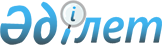 2017-2019 жылдарға арналған аудандық бюджет туралы
					
			Мерзімі біткен
			
			
		
					Оңтүстiк Қазақстан облысы Мақтаарал аудандық мәслихатының 2016 жылғы 23 желтоқсандағы № 10-68-VI шешiмi. Оңтүстiк Қазақстан облысының Әдiлет департаментiнде 2016 жылғы 28 желтоқсанда № 3938 болып тiркелдi. 2018 жылдың 1 қаңтарына дейін қолданыста болды
      Қазақстан Республикасының 2008 жылғы 4 желтоқсандағы Бюджет кодексінің 9-бабының 2 тармағына, 75-бабының 2 тармағына, "Қазақстан Республикасындағы жергілікті мемлекеттік басқару және өзін-өзі басқару туралы" Қазақстан Республикасының 2001 жылғы 23 қаңтардағы Заңының 6-бабының 1 тармағының 1) тармақшасына және Оңтүстік Қазақстан облыстық мәслихатының 2016 жылғы 9 желтоқсандағы № 8/74-VІ "2017-2019 жылдарға арналған облыстық бюджет туралы" Нормативтік құқықтық актілерді мемлекеттік тіркеу тізілімінде № 3919 тіркелген шешіміне сәйкес, Мақтаарал аудандық мәслихаты ШЕШІМ ҚАБЫЛДАДЫ:
      1. Мақтаарал ауданының 2017-2019 жылдарға арналған аудандық бюджеті 1, 2 және 3-қосымшаларға сәйкес, оның ішінде 2017 жылға мынадай көлемде бекітілсін:
      1) кiрiстер – 39 371 828 мың теңге, оның iшiнде:
      салықтық түсiмдер – 2 232 413 мың теңге;
      салықтық емес түсiмдер – 43 860 мың теңге;
      негізгі капиталды сатудан түсетін түсімдер – 36 216 мың теңге;
      трансферттер түсiмi – 37 059 339 мың теңге;
      2) шығындар – 39 370 763 мың теңге;
      3) таза бюджеттiк кредиттеу – 380 322 мың теңге, оның ішінде:
      бюджеттік кредиттер – 483 297 мың теңге;
      бюджеттік кредиттерді өтеу – 102 975 мың теңге;
      4) қаржы активтерімен операциялар бойынша сальдо – 204 972 мың теңге, оның ішінде:
      қаржы активтерін сатып алу – 204 972 мың теңге; 
      мемлекеттің қаржы активтерін сатудан түсетін түсімдер – 0;
      5) бюджет тапшылығы – - 584 229 мың теңге;
      6) бюджет тапшылығын қаржыландыру – 584 229 мың теңге, оның ішінде:
      қарыздар түсімі – 483 297 мың теңге;
      қарыздарды өтеу – 102 324 мың теңге;
      бюджет қаражатының пайдаланылатын қалдықтары – 203 256 мың теңге.
      Ескерту. 1-тармақ жаңа редакцияда - Оңтүстік Қазақстан облысы Мақтаарал аудандық мәслихатының 12.12.2017 № 20-154-VI шешімімен (01.01.2017 бастап қолданысқа енгізіледі).


      2. Ауданның жергілікті атқарушы органының 2017 жылға арналған резерві 40000 мың теңге сомасында бекітілсін.
      3. 2017 жылға облыстық бюджеттен аудандық бюджетке берілетін бюджеттік субвенциялардың көлемі 28693862 мың теңге сомасында бекітілсін.
      4. 2017 жылға ауыл шаруашылығы мақсатындағы жер учаскелерін сатудан түсетін Қазақстан Республикасының Ұлттық қорына түсімдер көлемі 500 мың теңге сомасында бекітілсін.
      5. 2015 жылғы 23 қарашадағы Қазақстан Республикасының Еңбек Кодексінің 139 бабының 9 тармағына сәйкес 2017 жылға азаматтық қызметшілер болып табылатын және ауылдық жерде аудандық бюджеттен қаржыландырылатын ұйымдарда жұмыс iстейтiн әлеуметтiк қамсыздандыру, бiлiм беру, мәдениет, спорт және ветеринария саласындағы мамандарға қызметтiң осы түрлерiмен қалалық жағдайда айналысатын азаматтық қызметшiлердiң айлықақыларымен және мөлшерлемелерімен салыстырғанда жиырма бес пайызға жоғарылатылған лауазымдық айлықақылары мен тарифтiк мөлшерлемелер белгiленсін.
      6. Бюджеттік инвестициялық жобаларды (бағдарламаларды) іске асыруға бағытталған, 2017 жылға арналған аудандық бюджеттік даму бағдарламаларының тізбесі 4-қосымшаға сәйкес бекітілсін.
      7. 2017 жылға арналған аудандық бюджеттің атқарылуы процесінде секвестрлеуге жатпайтын жергілікті бюджеттік бағдарламаларының тізбесі 5-қосымшаға сәйкес бекітілсін.
      8. 2017 жылға арналған аудандық бюджетте қала, кенттер және ауылдық округтер әкімдері аппараттарының бюджеттік бағдарламаларының тізбесі 6-қосымшаға сәйкес бекітілсін.
      9. 2017 жылға жергілікті өзін-өзі басқару органдарына берілетін трансферттердің қала, кенттер және ауылдық округтер арасында бөлінуі 7-қосымшаға сәйкес бекітілсін.
      10. Осы шешім 2017 жылғы 1 қаңтардан бастап қолданысқа енгізіледі. 2017 жылға арналған аудандық бюджет
      Ескерту. 1-қосымша жаңа редакцияда - Оңтүстік Қазақстан облысы Мақтаарал аудандық мәслихатының 12.12.2017 № 20-154-VI шешімімен (01.01.2017 бастап қолданысқа енгізіледі). 2018 жылға арналған аудандық бюджет
      Ескерту. 2-қосымша жаңа редакцияда - Оңтүстік Қазақстан облысы Мақтаарал аудандық мәслихатының 12.12.2017 № 20-154-VI шешімімен (01.01.2017 бастап қолданысқа енгізіледі). 2019 жылға арналған аудандық бюджет
      Ескерту. 3-қосымша жаңа редакцияда - Оңтүстік Қазақстан облысы Мақтаарал аудандық мәслихатының 08.02.2017 № 11-85-VI шешімімен (01.01.2017 бастап қолданысқа енгізіледі). Бюджеттік инвестициялық жобаларды (бағдарламаларды) іске асыруға бағытталған, 2017 жылға арналған аудандық бюджеттік даму бағдарламаларының тізбесі 2017 жылға арналған аудандық бюджетті атқару процесінде секвестрлеуге жатпайтын бюджеттік бағдарламалардың тізбесі 2017 жылға арналған аудандық бюджетте қала, кенттер және ауылдық округтер әкімдері аппараттарының бюджеттік бағдарламаларының тізбесі 2017 жылға жергілікті өзін-өзі басқару органдарына берілетін трансферттердің қала, кенттер және ауылдық округтер арасында бөлінуі
					© 2012. Қазақстан Республикасы Әділет министрлігінің «Қазақстан Республикасының Заңнама және құқықтық ақпарат институты» ШЖҚ РМК
				
      Аудандық мәслихат

      сессиясының төрағасы:

Н.Дәуренбек

      Аудандық мәслихаттың хатшысы:

М.Жайлымшиев
Мақтаарал аудандық мәслихатының
2016 жылғы 23 желтоқсандағы
№ 10-68-VI шешіміне 1-қосымша
Санаты
Санаты
Санаты
Атауы
Сомасы, мың теңге
Сыныбы
Сыныбы
Сыныбы
Сомасы, мың теңге
Iшкi сыныбы
Iшкi сыныбы
Iшкi сыныбы
Сомасы, мың теңге
1
1
1
1
2
3
1. Кірістер
39 371 828
1
Салықтық түсімдер
2 232 413
01
Табыс салығы
892 085
2
Жеке табыс салығы
892 085
03
Әлеуметтiк салық
772 765
1
Әлеуметтік салық
772 765
04
Меншiкке салынатын салықтар
451 917
1
Мүлiкке салынатын салықтар
173 553
3
Жер салығы
38 831
4
Көлiк құралдарына салынатын салық
216 923
5
Бірыңғай жер салығы
22 610
05
Тауарларға, жұмыстарға және қызметтерге салынатын iшкi салықтар
83 861
2
Акциздер
20 145
3
Табиғи және басқа да ресурстарды пайдаланғаны үшiн түсетiн түсiмдер
9 835
4
Кәсiпкерлiк және кәсiби қызметтi жүргiзгенi үшiн алынатын алымдар
52 793
5
Ойын бизнесіне салық
1 088
07
Басқа да салықтар
100
1
Басқа да салықтар
100
08
Заңдық мәнді іс-әрекеттерді жасағаны және (немесе) оған уәкілеттігі бар мемлекеттік органдар немесе лауазымды адамдар құжаттар бергені үшін алатын міндетті төлемдер
31 685
1
Мемлекеттік баж
31 685
2
Салықтық емес түсiмдер
43 860
01
Мемлекеттік меншіктен түсетін кірістер
8 580
1
Мемлекеттік кәсіпорындардың таза кірісі бөлігінің түсімдері
2 860
5
Мемлекет меншігіндегі мүлікті жалға беруден түсетін кірістер
5 616
7
Мемлекеттік бюджеттен берілген кредиттер бойынша сыйақылар
104
04
Мемлекеттік бюджеттен қаржыландырылатын, сондай-ақ Қазақстан Республикасы Ұлттық Банкінің бюджетінен (шығыстар сметасынан) ұсталатын және қаржыландырылатын мемлекеттік мекемелер салатын айыппұлдар, өсімпұлдар, санкциялар, өндіріп алулар
3 353
1
Мұнай секторы ұйымдарынан түсетін түсімдерді қоспағанда, мемлекеттік бюджеттен қаржыландырылатын, сондай-ақ Қазақстан Республикасы Ұлттық Банкінің бюджетінен (шығыстар сметасынан) ұсталатын және қаржыландырылатын мемлекеттік мекемелер салатын айыппұлдар, өсімпұлдар, санкциялар, өндіріп алулар
3 353
06
Басқа да салықтық емес түсiмдер
31 927
1
Басқа да салықтық емес түсiмдер
31 927
3
Негізгі капиталды сатудан түсетін түсімдер
36 216
01
Мемлекеттік мекемелерге бекітілген мемлекеттік мүлікті сату
9 216
1
Мемлекеттік мекемелерге бекітілген мемлекеттік мүлікті сату
9 216
03
Жердi және материалдық емес активтердi сату
27 000
1
Жерді сату
27 000
4
Трансферттер түсімі
37 059 339
02
Мемлекеттiк басқарудың жоғары тұрған органдарынан түсетiн трансферттер
37 059 339
2
Облыстық бюджеттен түсетiн трансферттер
37 059 339
Функционалдық топ
Функционалдық топ
Функционалдық топ
Функционалдық топ
Функционалдық топ
Сомасы, мың теңге
Кіші функция
Кіші функция
Кіші функция
Атауы
Сомасы, мың теңге
Бюджеттік бағдарламалардың әкiмшiсi
Бюджеттік бағдарламалардың әкiмшiсi
Бюджеттік бағдарламалардың әкiмшiсi
Сомасы, мың теңге
Бағдарлама
Бағдарлама
Сомасы, мың теңге
1
1
1
1
2
3
2. Шығындар
39 370 763
01
Жалпы сипаттағы мемлекеттiк қызметтер 
1 056 322
1
Мемлекеттiк басқарудың жалпы функцияларын орындайтын өкiлдi, атқарушы және басқа органдар
923 106
112
Аудан (облыстық маңызы бар қала) мәслихатының аппараты
19 269
001
Аудан (облыстық маңызы бар қала) мәслихатының қызметін қамтамасыз ету жөніндегі қызметтер
18 559
003
Мемлекеттік органның күрделі шығыстары
710
122
Аудан (облыстық маңызы бар қала) әкімінің аппараты
237 048
001
Аудан (облыстық маңызы бар қала) әкімінің қызметін қамтамасыз ету жөніндегі қызметтер
155 716
003
Мемлекеттік органның күрделі шығыстары
81 332
123
Қаладағы аудан, аудандық маңызы бар қала, кент, ауыл, ауылдық округ әкімінің аппараты
666 789
001
Қаладағы аудан, аудандық маңызы бар қаланың, кент, ауыл, ауылдық округ әкімінің қызметін қамтамасыз ету жөніндегі қызметтер
594 685
022
Мемлекеттік органның күрделі шығыстары
72 104
2
Қаржылық қызмет
0
459
Ауданның (облыстық маңызы бар қаланың) экономика және қаржы бөлімі
0
003
Салық салу мақсатында мүлікті бағалауды жүргізу
0
9
Жалпы сипаттағы өзге де мемлекеттiк қызметтер
133 216
458
Ауданның (облыстық маңызы бар қаланың) тұрғын үй-коммуналдық шаруашылығы, жолаушылар көлігі және автомобиль жолдары бөлімі
75 315
001
Жергілікті деңгейде тұрғын үй-коммуналдық шаруашылығы, жолаушылар көлігі және автомобиль жолдары саласындағы мемлекеттік саясатты іске асыру жөніндегі қызметтер
74 625
013
Мемлекеттік органның күрделі шығыстары
690
459
Ауданның (облыстық маңызы бар қаланың) экономика және қаржы бөлімі
47 544
001
Ауданның (облыстық маңызы бар қаланың) экономикалық саясаттын қалыптастыру мен дамыту, мемлекеттік жоспарлау, бюджеттік атқару және коммуналдық меншігін басқару саласындағы мемлекеттік саясатты іске асыру жөніндегі қызметтер
46 539
015
Мемлекеттік органның күрделі шығыстары
1 005
466
Ауданның (облыстық маңызы бар қаланың) сәулет, қала құрылысы және құрылыс бөлімі
10 357
040
Мемлекеттік органдардың объектілерін дамыту
10 357
02
Қорғаныс
28 019
1
Әскери мұқтаждар
28 019
122
Аудан (облыстық маңызы бар қала) әкімінің аппараты
28 019
005
Жалпыға бірдей әскери міндетті атқару шеңберіндегі іс-шаралар
28 019
03
Қоғамдық тәртіп, қауіпсіздік, құқықтық, сот, қылмыстық-атқару қызметі
23 050
9
Қоғамдық тәртіп және қауіпсіздік саласындағы басқа да қызметтер
23 050
458
Ауданның (облыстық маңызы бар қаланың) тұрғын үй-коммуналдық шаруашылығы, жолаушылар көлігі және автомобиль жолдары бөлімі
23 050
021
Елдi мекендерде жол қозғалысы қауiпсiздiгін қамтамасыз ету
23 050
04
Бiлiм беру
26 960 801
1
Мектепке дейiнгi тәрбие және оқыту
4 866 237
123
Қаладағы аудан, аудандық маңызы бар қала, кент, ауыл, ауылдық округ әкімінің аппараты
4 533 586
041
Мектепке дейінгі білім беру ұйымдарында мемлекеттік білім беру тапсырысын іске асыруға
4 533 586
464
Ауданның (облыстық маңызы бар қаланың) білім бөлімі
332 651
009
Мектепке дейінгі тәрбие мен оқыту ұйымдарының қызметін қамтамасыз ету
42 895
040
Мектепке дейінгі білім беру ұйымдарында мемлекеттік білім беру тапсырысын іске асыруға
289 756
466
Ауданның (облыстық маңызы бар қаланың) сәулет, қала құрылысы және құрылыс бөлімі
0
037
Мектепке дейiнгi тәрбие және оқыту объектілерін салу және реконструкциялау
0
2
Бастауыш, негізгі орта және жалпы орта білім беру
20 910 303
123
Қаладағы аудан, аудандық маңызы бар қала, кент, ауыл, ауылдық округ әкімінің аппараты
2 700
005
Ауылдық жерлерде балаларды мектепке дейін тегін алып баруды және кері алып келуді ұйымдастыру
2 700
464
Ауданның (облыстық маңызы бар қаланың) білім бөлімі
17 314 320
003
Жалпы білім беру
17 176 700
006
Балаларға қосымша білім беру
137 620
466
Ауданның (облыстық маңызы бар қаланың) сәулет, қала құрылысы және құрылыс бөлімі
3 593 283
021
Бастауыш, негізгі орта және жалпы орта білім беру объектілерін салу және реконструкциялау
3 593 283
4
Техникалық және кәсіптік, орта білімнен кейінгі білім беру
51 415
464
Ауданның (облыстық маңызы бар қаланың) білім бөлімі
51 415
018
Кәсіптік оқытуды ұйымдастыру
51 415
9
Бiлiм беру саласындағы өзге де қызметтер
1 132 846
464
Ауданның (облыстық маңызы бар қаланың) білім бөлімі
1 132 846
001
Жергілікті деңгейде білім беру саласындағы мемлекеттік саясатты іске асыру жөніндегі қызметтер
33 343
005
Ауданның (областык маңызы бар қаланың) мемлекеттік білім беру мекемелер үшін оқулықтар мен оқу-әдiстемелiк кешендерді сатып алу және жеткізу
468 023
012
Мемлекеттік органның күрделі шығыстары
110
015
Жетім баланы (жетім балаларды) және ата-аналарының қамқорынсыз қалған баланы (балаларды) күтіп-ұстауға қамқоршыларға (қорғаншыларға) ай сайынға ақшалай қаражат төлемі
47 526
022
Жетім баланы (жетім балаларды) және ата-анасының қамқорлығынсыз қалған баланы (балаларды) асырап алғаны үшін Қазақстан азаматтарына біржолғы ақша қаражатын төлеуге арналған төлемдер
0
067
Ведомстволық бағыныстағы мемлекеттік мекемелерінің және ұйымдарының күрделі шығыстары
583 844
06
Әлеуметтiк көмек және әлеуметтiк қамсыздандыру
3 945 823
1
Әлеуметтiк қамсыздандыру
2 545 440
451
Ауданның (облыстық маңызы бар қаланың) жұмыспен қамту және әлеуметтік бағдарламалар бөлімі
2 539 186
016
18 жасқа дейінгі балаларға мемлекеттік жәрдемақылар
1 013 700
025
"Өрлеу" жобасы бойынша келісілген қаржылай көмекті енгізу
1 525 486
464
Ауданның (облыстық маңызы бар қаланың) білім бөлімі
6 254
030
Патронат тәрбиешілерге берілген баланы (балаларды) асырап бағу 
6 254
2
Әлеуметтiк көмек
1 287 494
451
Ауданның (облыстық маңызы бар қаланың) жұмыспен қамту және әлеуметтік бағдарламалар бөлімі
1 287 494
002
Жұмыспен қамту бағдарламасы
641 293
004
Ауылдық жерлерде тұратын денсаулық сақтау, білім беру, әлеуметтік қамтамасыз ету, мәдениет, спорт және ветеринар мамандарына отын сатып алуға Қазақстан Республикасының заңнамасына сәйкес әлеуметтік көмек көрсету
13 945
006
Тұрғын үйге көмек көрсету
0
007
Жергілікті өкілетті органдардың шешімі бойынша мұқтаж азаматтардың жекелеген топтарына әлеуметтік көмек
72 688
010
Үйден тәрбиеленіп оқытылатын мүгедек балаларды материалдық қамтамасыз ету
6 637
014
Мұқтаж азаматтарға үйде әлеуметтiк көмек көрсету
201 459
015
Зейнеткерлер мен мүгедектерге әлеуметтік қызмет көрсету аумақтық орталығы
23 014
017
Мүгедектерді оңалту жеке бағдарламасына сәйкес, мұқтаж мүгедектерді міндетті гигиеналық құралдармен және ымдау тілі мамандарының қызмет көрсетуін, жеке көмекшілермен қамтамасыз ету
260 703
023
Жұмыспен қамту орталықтарының қызметін қамтамасыз ету
67 755
9
Әлеуметтiк көмек және әлеуметтiк қамтамасыз ету салаларындағы өзге де қызметтер
112 889
451
Ауданның (облыстық маңызы бар қаланың) жұмыспен қамту және әлеуметтік бағдарламалар бөлімі
112 889
001
Жергілікті деңгейде халық үшін әлеуметтік бағдарламаларды жұмыспен қамтуды қамтамасыз етуді іске асыру саласындағы мемлекеттік саясатты іске асыру жөніндегі қызметтер
78 571
011
Жәрдемақыларды және басқа да әлеуметтік төлемдерді есептеу, төлеу мен жеткізу бойынша қызметтерге ақы төлеу
5 390
021
Мемлекеттік органның күрделі шығыстары
10 356
067
Ведомстволық бағыныстағы мемлекеттік мекемелерінің және ұйымдарының күрделі шығыстары
18 572
07
Тұрғын үй-коммуналдық шаруашылық
1 702 583
1
Тұрғын үй шаруашылығы
100 288
458
Ауданның (облыстық маңызы бар қаланың) тұрғын үй-коммуналдық шаруашылығы, жолаушылар көлігі және автомобиль жолдары бөлімі
19 521
002
Мемлекеттiк қажеттiлiктер үшiн жер учаскелерiн алып қою, соның iшiнде сатып алу жолымен алып қою және осыған байланысты жылжымайтын мүлiктi иелiктен айыру
6 000
003
Мемлекеттік тұрғын үй қорының сақтаулуын ұйымдастыру
0
033
Инженерлік-коммуникациялық инфрақұрылымды жобалау, дамыту және (немесе) жайластыру
13 521
041
Нәтижелі жұмыспен қамтуды және жаппай кәсіпкерлікті дамыту бағдарламасы шеңберінде қалалардың және ауылдық елді мекендердің объектілерін жөндеу және абаттандыру
0
049
Көп пәтерлі тұрғын үйлерде энергетикалық аудит жүргізу
0
463
Ауданның (облыстық маңызы бар қаланың) жер қатынастары бөлімі
340
016
Мемлекет мұқтажы үшін жер учаскелерін алу
340
464
Ауданның (облыстық маңызы бар қаланың) білім бөлімі
0
026
Нәтижелі жұмыспен қамтуды және жаппай кәсіпкерлікті дамыту бағдарламасы шеңберінде қалалардың және ауылдық елді мекендердің объектілерін жөндеу
0
466
Ауданның (облыстық маңызы бар қаланың) сәулет, қала құрылысы және құрылыс бөлімі
80 427
003
Коммуналдық тұрғын үй қорының тұрғын үйін жобалау және (немесе) салу, реконструкциялау 
80 424
004
Инженерлік-коммуникациялық инфрақұрылымды жобалау, дамыту және (немесе) жайластыру
3
2
Коммуналдық шаруашылық
945 527
458
Ауданның (облыстық маңызы бар қаланың) тұрғын үй-коммуналдық шаруашылығы, жолаушылар көлігі және автомобиль жолдары бөлімі
945 527
012
Сумен жабдықтау және су бұру жүйесінің жұмыс істеуі
342 092
026
Ауданның (облыстық маңызы бар қаланың) коммуналдық меншігіндегі жылу жүйелерін қолдануды ұйымдастыру
98 704
028
Коммуналдық шаруашылығын дамыту
311 919
029
Сумен жабдықтау және су бұру жүйелерін дамыту
111 361
048
Қаланы және елді мекендерді абаттандыруды дамыту
0
058
Елді мекендердегі сумен жабдықтау және су бұру жүйелерін дамыту
81 451
466
Ауданның (облыстық маңызы бар қаланың) сәулет, қала құрылысы және құрылыс бөлімі
0
007
Қаланы және елді мекендерді абаттандыруды дамыту
0
3
Елді-мекендерді көркейту
656 768
458
Ауданның (облыстық маңызы бар қаланың) тұрғын үй-коммуналдық шаруашылығы, жолаушылар көлігі және автомобиль жолдары бөлімі
656 768
015
Елдi мекендердегі көшелердi жарықтандыру
96 198
016
Елдi мекендердiң санитариясын қамтамасыз ету
50 002
017
Жерлеу орындарын ұстау және туыстары жоқ адамдарды жерлеу
614
018
Елдi мекендердi абаттандыру және көгалдандыру
509 954
08
Мәдениет, спорт, туризм және ақпараттық кеңістiк
718 446
1
Мәдениет саласындағы қызмет
154 511
478
Ауданның (облыстық маңызы бар қаланың) ішкі саясат, мәдениет және тілдерді дамыту бөлімі
154 511
009
Мәдени-демалыс жұмысын қолдау
154 511
2
Спорт
359 719
465
Ауданның (облыстық маңызы бар қаланың) дене шынықтыру және спорт бөлімі
345 625
001
Жергілікті деңгейде дене шынықтыру және спорт саласындағы мемлекеттік саясатты іске асыру жөніндегі қызметтер
13 497
004
Мемлекеттік органның күрделі шығыстары
110
005
Ұлттық және бұқаралық спорт түрлерін дамыту
322 166
006
Аудандық (облыстық маңызы бар қалалық) деңгейде спорттық жарыстар өткiзу
2 200
007
Әртүрлi спорт түрлерi бойынша аудан (облыстық маңызы бар қала) құрама командаларының мүшелерiн дайындау және олардың облыстық спорт жарыстарына қатысуы
7 450
032
Ведомстволық бағыныстағы мемлекеттік мекемелерінің және ұйымдарының күрделі шығыстары
202
466
Ауданның (облыстық маңызы бар қаланың) сәулет, қала құрылысы және құрылыс бөлімі
14 094
008
Cпорт объектілерін дамыту
14 094
3
Ақпараттық кеңiстiк
126 928
478
Ауданның (облыстық маңызы бар қаланың) ішкі саясат, мәдениет және тілдерді дамыту бөлімі
126 928
005
Мемлекеттік ақпараттық саясат жүргізу жөніндегі қызметтер
17 825
007
Аудандық (қалалық) кiтапханалардың жұмыс iстеуi
96 688
008
Мемлекеттiк тiлдi және Қазақстан халқының басқа да тiлдерін дамыту
12 415
9
Мәдениет, спорт, туризм және ақпараттық кеңiстiктi ұйымдастыру жөнiндегi өзге де қызметтер
77 288
478
Ауданның (облыстық маңызы бар қаланың) ішкі саясат, мәдениет және тілдерді дамыту бөлімі
77 288
001
Ақпаратты, мемлекеттілікті нығайту және азаматтардың әлеуметтік сенімділігін қалыптастыру саласында жергілікті деңгейде мемлекеттік саясатты іске асыру жөніндегі қызметтер
41 435
003
Мемлекеттік органның күрделі шығыстары
110
004
Жастар саясаты саласында іс-шараларды іске асыру
22 897
032
Ведомстволық бағыныстағы мемлекеттік мекемелерінің және ұйымдарының күрделі шығыстары
12 846
09
Отын-энергетика кешенi және жер қойнауын пайдалану
2 184 174
9
Отын-энергетика кешені және жер қойнауын пайдалану саласындағы өзге де қызметтер
2 184 174
458
Ауданның (облыстық маңызы бар қаланың) тұрғын үй-коммуналдық шаруашылығы, жолаушылар көлігі және автомобиль жолдары бөлімі
2 184 174
036
Газ тасымалдау жүйесін дамыту
2 184 174
10
Ауыл, су, орман, балық шаруашылығы, ерекше қорғалатын табиғи аумақтар, қоршаған ортаны және жануарлар дүниесін қорғау, жер қатынастары
453 141
1
Ауыл шаруашылығы
300 839
462
Ауданның (облыстық маңызы бар қаланың) ауыл шаруашылығы бөлімі
120 705
001
Жергілікте деңгейде ауыл шаруашылығы саласындағы мемлекеттік саясатты іске асыру жөніндегі қызметтер
119 865
006
Мемлекеттік органның күрделі шығыстары
840
473
Ауданның (облыстық маңызы бар қаланың) ветеринария бөлімі
180 134
001
Жергілікті деңгейде ветеринария саласындағы мемлекеттік саясатты іске асыру жөніндегі қызметтер
25 899
003
Мемлекеттік органның күрделі шығыстары
1 079
007
Қаңғыбас иттер мен мысықтарды аулауды және жоюды ұйымдастыру
10 000
008
Алып қойылатын және жойылатын ауру жануарлардың, жануарлардан алынатын өнімдер мен шикізаттың құнын иелеріне өтеу
1 245
009
Жануарлардың энзоотиялық аурулары бойынша ветеринариялық іс-шараларды жүргізу
20 300
010
Ауыл шаруашылығы жануарларын сәйкестендіру жөніндегі іс-шараларды өткізу
2 359
011
Эпизоотияға қарсы іс-шаралар жүргізу
119 252
6
Жер қатынастары
17 272
463
Ауданның (облыстық маңызы бар қаланың) жер қатынастары бөлімі
17 272
001
Аудан (облыстық маңызы бар қала) аумағында жер қатынастарын реттеу саласындағы мемлекеттік саясатты іске асыру жөніндегі қызметтер
16 455
007
Мемлекеттік органның күрделі шығыстары
817
9
Ауыл, су, орман, балық шаруашылығы, қоршаған ортаны қорғау және жер қатынастары саласындағы басқа да қызметтер
135 030
459
Ауданның (облыстық маңызы бар қаланың) экономика және қаржы бөлімі
135 030
099
Мамандарға әлеуметтік қолдау көрсету жөніндегі шараларды іске асыру
135 030
11
Өнеркәсіп, сәулет, қала құрылысы және құрылыс қызметі
127 726
2
Сәулет, қала құрылысы және құрылыс қызметі
127 726
466
Ауданның (облыстық маңызы бар қаланың) сәулет, қала құрылысы және құрылыс бөлімі
127 726
001
Құрылыс, облыс қалаларының, аудандарының және елді мекендерінің сәулеттік бейнесін жақсарту саласындағы мемлекеттік саясатты іске асыру және ауданның (облыстық маңызы бар қаланың) аумағын оңтайла және тиімді қала құрылыстық игеруді қамтамасыз ету жөніндегі қызметтер
84 974
013
Аудан аумағында қала құрылысын дамытудың кешенді схемаларын, аудандық (облыстық) маңызы бар қалалардың, кенттердің және өзге де ауылдық елді мекендердің бас жоспарларын әзірлеу
38 407
015
Мемлекеттік органның күрделі шығыстары
4 345
12
Көлiк және коммуникация
1 057 468
1
Автомобиль көлiгi
1 057 468
458
Ауданның (облыстық маңызы бар қаланың) тұрғын үй-коммуналдық шаруашылығы, жолаушылар көлігі және автомобиль жолдары бөлімі
1 057 468
022
Көлік инфрақұрылымын дамыту
50 000
023
Автомобиль жолдарының жұмыс істеуін қамтамасыз ету
503 421
045
Аудандық маңызы бар автомобиль жолдарын және елді-мекендердің көшелерін күрделі және орташа жөндеу
499 047
051
Көлiк инфрақұрылымының басым жобаларын іске асыру
5 000
13
Басқалар
876 616
3
Кәсiпкерлiк қызметтi қолдау және бәсекелестікті қорғау
21 717
469
Ауданның (облыстық маңызы бар қаланың) кәсіпкерлік бөлімі
21 717
001
Жергілікті деңгейде кәсіпкерлікті дамыту саласындағы мемлекеттік саясатты іске асыру жөніндегі қызметтер
21 237
003
Кәсіпкерлік қызметті қолдау
0
004
Мемлекеттік органның күрделі шығыстары
480
9
Басқалар
854 899
458
Ауданның (облыстық маңызы бар қаланың) тұрғын үй-коммуналдық шаруашылығы, жолаушылар көлігі және автомобиль жолдары бөлімі
838 356
040
Өңірлерді дамытудың 2020 жылға дейінгі бағдарламасы шеңберінде өңірлерді экономикалық дамытуға жәрдемдесу бойынша шараларды іске асыру
838 356
459
Ауданның (облыстық маңызы бар қаланың) экономика және қаржы бөлімі
16 543
012
Ауданның (облыстық маңызы бар қаланың) жергілікті атқарушы органының резерві 
16 543
14
Борышқа қызмет көрсету
111
1
Борышқа қызмет көрсету
111
459
Ауданның (облыстық маңызы бар қаланың) экономика және қаржы бөлімі
111
021
Жергілікті атқарушы органдардың облыстық бюджеттен қарыздар бойынша сыйақылар мен өзге де төлемдерді төлеу бойынша борышына қызмет көрсету
111
15
Трансферттер
236 483
1
Трансферттер
236 483
459
Ауданның (облыстық маңызы бар қаланың) экономика және қаржы бөлімі
236 483
006
Нысаналы пайдаланылмаған (толық пайдаланылмаған) трансферттерді қайтару
44 309
024
Мемлекеттік органдардың функцияларын мемлекеттік басқарудың төмен тұрған деңгейлерінен жоғарғы деңгейлерге беруге байланысты жоғары тұрған бюджеттерге берілетін ағымдағы нысаналы трансферттер
78 270
051
Жергілікті өзін-өзі басқару органдарына берілетін трансферттер
113 718
054
Қазақстан Республикасының Ұлттық қорынан берілетін нысаналы трансферт есебінен республикалық бюджеттен бөлінген пайдаланылмаған (түгел пайдаланылмаған) нысаналы трансферттердің сомасын қайтару
186
3. Таза бюджеттік кредиттеу
380 322
Функционалдық топ
Функционалдық топ
Функционалдық топ
Функционалдық топ
Функционалдық топ
Сомасы, мың теңге
Кіші функция
Кіші функция
Кіші функция
Атауы
Сомасы, мың теңге
Бюджеттік бағдарламалардың әкiмшiсi
Бюджеттік бағдарламалардың әкiмшiсi
Бюджеттік бағдарламалардың әкiмшiсi
Сомасы, мың теңге
Бағдарлама
Бағдарлама
Сомасы, мың теңге
1
1
1
1
2
3
Бюджеттік кредиттер
483 297
10
Ауыл, су, орман, балық шаруашылығы, ерекше қорғалатын табиғи аумақтар, қоршаған ортаны және жануарлар дүниесін қорғау, жер қатынастары
483 297
01
Ауыл шаруашылығы
483 297
459
Ауданның (облыстық маңызы бар қаланың) экономика және қаржы бөлімі
483 297
018
Мамандарды әлеуметтік қолдау шараларын іске асыруға берілетін бюджеттік кредиттер
483 297
Санаты
Санаты
Санаты
Атауы
Сомасы, мың теңге
Сыныбы
Сыныбы
Сыныбы
Сомасы, мың теңге
Iшкi сыныбы
Iшкi сыныбы
Iшкi сыныбы
Сомасы, мың теңге
1
1
1
1
2
3
Бюджеттік кредиттерді өтеу
102 975
5
Бюджеттік кредиттерді өтеу
102 975
01
Бюджеттік кредиттерді өтеу
102 975
1
1
Мемлекеттік бюджеттен берілген бюджеттік кредиттерді өтеу
102 975
4. Қаржы активтерімен операциялар бойынша сальдо
204 972
Функционалдық топ
Функционалдық топ
Функционалдық топ
Функционалдық топ
Функционалдық топ
Сомасы, мың теңге
Кіші функция
Кіші функция
Кіші функция
Атауы
Сомасы, мың теңге
Бюджеттік бағдарламалардың әкiмшiсi
Бюджеттік бағдарламалардың әкiмшiсi
Бюджеттік бағдарламалардың әкiмшiсi
Сомасы, мың теңге
Бағдарлама
Бағдарлама
Сомасы, мың теңге
Қаржы активтерiн сатып алу
204 972
13
Басқалар
204 972
9
Басқалар
204 972
458
Ауданның (облыстық маңызы бар қаланың) тұрғын үй-коммуналдық шаруашылығы, жолаушылар көлігі және автомобиль жолдары бөлімі
204 972
065
Заңды тұлғалардың жарғылық капиталын қалыптастыру немесе ұлғайту
204 972
Санаты
Санаты
Санаты
Атауы
Сомасы, мың теңге
Сыныбы
Сыныбы
Сыныбы
Сомасы, мың теңге
Iшкi сыныбы
Iшкi сыныбы
Iшкi сыныбы
Сомасы, мың теңге
Мемлекеттiң қаржы активтерiн сатудан түсетiн түсiмдер
0
06
Мемлекеттiң қаржы активтерiн сатудан түсетiн түсiмдер
0
01
Мемлекеттiң қаржы активтерiн сатудан түсетiн түсiмдер
0
1
1
Қаржы активтерін ел ішінде сатудан түсетін түсімдер
0
5. Бюджет тапшылығы (профициті)
-584 229
6. Бюджет тапшылығын қаржыландыру (профицитін пайдалану)
584 229
Санаты
Санаты
Санаты
Атауы
Сомасы, мың теңге
Сыныбы
Сыныбы
Сыныбы
Сомасы, мың теңге
Iшкi сыныбы
Iшкi сыныбы
Iшкi сыныбы
Сомасы, мың теңге
1
1
1
1
2
3
Қарыздар түсімі
483 297
7
Қарыздар түсімі
483 297
1
Мемлекеттік ішкі қарыздар
483 297
2
2
Қарыз алу келісім-шарттары
483 297
Функционалдық топ
Функционалдық топ
Функционалдық топ
Функционалдық топ
Функционалдық топ
Сомасы, мың теңге
Кіші функция
Кіші функция
Кіші функция
Атауы
Сомасы, мың теңге
Бюджеттік бағдарламалардың әкiмшiсi
Бюджеттік бағдарламалардың әкiмшiсi
Бюджеттік бағдарламалардың әкiмшiсi
Сомасы, мың теңге
Бағдарлама
Бағдарлама
Сомасы, мың теңге
1
1
1
1
2
3
Қарыздарды өтеу
102 324
16
Қарыздарды өтеу
102 324
1
Қарыздарды өтеу
102 324
459
Ауданның (облыстық маңызы бар қаланың) экономика және қаржы бөлімі
102 324
005
Жергілікті атқарушы органның жоғары тұрған бюджет алдындағы борышын өтеу
102 324
022
Жергілікті бюджеттен бөлінген пайдаланылмаған бюджеттік кредиттерді қайтару
0
Санаты
Санаты
Санаты
Атауы
Сомасы, мың теңге
Сыныбы
Сыныбы
Сыныбы
Сомасы, мың теңге
Iшкi сыныбы
Iшкi сыныбы
Iшкi сыныбы
Сомасы, мың теңге
1
1
1
1
2
3
Бюджет қаражатының пайдаланылатын қалдықтары
203 256
8
Бюджет қаражатының пайдаланылатын қалдықтары
203 256
01
Бюджет қаражаты қалдықтары
203 256
1
1
Бюджет қаражатының бос қалдықтары
203 256Мақтаарал аудандық мәслихатының
2016 жылғы 23 желтоқсандағы
№ 10-68-VI шешіміне 2-қосымша
Санаты
Санаты
Санаты
Атауы
Сомасы, мың теңге
Сыныбы
Сыныбы
Сыныбы
Сомасы, мың теңге
Iшкi сыныбы
Iшкi сыныбы
Iшкi сыныбы
Сомасы, мың теңге
1
1
1
1
2
3
1. Кірістер
36 256 298
1
Салықтық түсімдер
2 069 507
01
Табыс салығы
830 183
2
Жеке табыс салығы
830 183
03
Әлеуметтiк салық
690 172
1
Әлеуметтік салық
690 172
04
Меншiкке салынатын салықтар
430 058
1
Мүлiкке салынатын салықтар
175 107
3
Жер салығы
45 962
4
Көлiк құралдарына салынатын салық
182 566
5
Бірыңғай жер салығы
26 423
05
Тауарларға, жұмыстарға және қызметтерге салынатын iшкi салықтар
76 135
2
Акциздер
16 936
3
Табиғи және басқа да ресурстарды пайдаланғаны үшiн түсетiн түсiмдер
7 337
4
Кәсiпкерлiк және кәсiби қызметтi жүргiзгенi үшiн алынатын алымдар
50 936
5
Ойын бизнесіне салық
926
07
Басқа да салықтар
156
1
Басқа да салықтар
156
08
Заңдық мәнді іс-әрекеттерді жасағаны және (немесе) оған уәкілеттігі бар мемлекеттік органдар немесе лауазымды адамдар құжаттар бергені үшін алатын міндетті төлемдер
42 803
1
Мемлекеттік баж
42 803
2
Салықтық емес түсiмдер
39 877
01
Мемлекеттік меншіктен түсетін кірістер
6 009
1
Мемлекеттік кәсіпорындардың таза кірісі бөлігінің түсімдері
0
5
Мемлекет меншігіндегі мүлікті жалға беруден түсетін кірістер
6 009
7
Мемлекеттік бюджеттен берілген кредиттер бойынша сыйақылар
0
04
Мемлекеттік бюджеттен қаржыландырылатын, сондай-ақ Қазақстан Республикасы Ұлттық Банкінің бюджетінен (шығыстар сметасынан) ұсталатын және қаржыландырылатын мемлекеттік мекемелер салатын айыппұлдар, өсімпұлдар, санкциялар, өндіріп алулар
0
1
Мұнай секторы ұйымдарынан түсетін түсімдерді қоспағанда, мемлекеттік бюджеттен қаржыландырылатын, сондай-ақ Қазақстан Республикасы Ұлттық Банкінің бюджетінен (шығыстар сметасынан) ұсталатын және қаржыландырылатын мемлекеттік мекемелер салатын айыппұлдар, өсімпұлдар, санкциялар, өндіріп алулар
0
06
Басқа да салықтық емес түсiмдер
33 868
1
Басқа да салықтық емес түсiмдер
33 868
3
Негізгі капиталды сатудан түсетін түсімдер
10 000
01
Мемлекеттік мекемелерге бекітілген мемлекеттік мүлікті сату
0
1
Мемлекеттік мекемелерге бекітілген мемлекеттік мүлікті сату
0
03
Жердi және материалдық емес активтердi сату
10 000
1
Жерді сату
10 000
4
Трансферттер түсімі
34 136 914
02
Мемлекеттiк басқарудың жоғары тұрған органдарынан түсетiн трансферттер
34 136 914
2
Облыстық бюджеттен түсетiн трансферттер
34 136 914
Функционалдық топ
Функционалдық топ
Функционалдық топ
Функционалдық топ
Функционалдық топ
Сомасы, мың теңге
Кіші функция
Кіші функция
Кіші функция
Атауы
Сомасы, мың теңге
Бюджеттік бағдарламалардың әкiмшiсi
Бюджеттік бағдарламалардың әкiмшiсi
Бюджеттік бағдарламалардың әкiмшiсi
Сомасы, мың теңге
Бағдарлама
Бағдарлама
Сомасы, мың теңге
1
1
1
1
2
3
2. Шығындар
36 256 298
01
Жалпы сипаттағы мемлекеттiк қызметтер 
876 100
1
Мемлекеттiк басқарудың жалпы функцияларын орындайтын өкiлдi, атқарушы және басқа органдар
767 028
112
Аудан (облыстық маңызы бар қала) мәслихатының аппараты
18 879
001
Аудан (облыстық маңызы бар қала) мәслихатының қызметін қамтамасыз ету жөніндегі қызметтер
18 879
122
Аудан (облыстық маңызы бар қала) әкімінің аппараты
140 224
001
Аудан (облыстық маңызы бар қала) әкімінің қызметін қамтамасыз ету жөніндегі қызметтер
140 224
003
Мемлекеттік органның күрделі шығыстары
0
123
Қаладағы аудан, аудандық маңызы бар қала, кент, ауыл, ауылдық округ әкімінің аппараты
607 925
001
Қаладағы аудан, аудандық маңызы бар қаланың, кент, ауыл, ауылдық округ әкімінің қызметін қамтамасыз ету жөніндегі қызметтер
605 827
022
Мемлекеттік органның күрделі шығыстары
2 098
2
Қаржылық қызмет
3 000
459
Ауданның (облыстық маңызы бар қаланың) экономика және қаржы бөлімі
3 000
003
Салық салу мақсатында мүлікті бағалауды жүргізу
3 000
9
Жалпы сипаттағы өзге де мемлекеттiк қызметтер
106 072
458
Ауданның (облыстық маңызы бар қаланың) тұрғын үй-коммуналдық шаруашылығы, жолаушылар көлігі және автомобиль жолдары бөлімі
60 034
001
Жергілікті деңгейде тұрғын үй-коммуналдық шаруашылығы, жолаушылар көлігі және автомобиль жолдары саласындағы мемлекеттік саясатты іске асыру жөніндегі қызметтер
60 034
107
Жергілікті атқарушы органның шұғыл шығындарға арналған резервінің есебінен іс-шаралар өткізу
0
108
Бюджеттік инвестициялық жобалардың техникалық-экономикалық негіздемелерін және мемлекеттік-жекешелік әріптестік жобалардың, оның ішінде концессиялық жобалардың конкурстық құжаттамаларын әзірлеу немесе түзету, сондай-ақ қажетті сараптамаларын жүргізу, мемлекеттік-жекешелік әріптестік жобаларды, оның ішінде концессиялық жобаларды консультациялық сүйемелдеу
0
459
Ауданның (облыстық маңызы бар қаланың) экономика және қаржы бөлімі
46 038
001
Ауданның (облыстық маңызы бар қаланың) экономикалық саясаттын қалыптастыру мен дамыту, мемлекеттік жоспарлау, бюджеттік атқару және коммуналдық меншігін басқару саласындағы мемлекеттік саясатты іске асыру жөніндегі қызметтер
46 038
015
Мемлекеттік органның күрделі шығыстары
0
02
Қорғаныс
27 346
1
Әскери мұқтаждар
27 346
122
Аудан (облыстық маңызы бар қала) әкімінің аппараты
27 346
005
Жалпыға бірдей әскери міндетті атқару шеңберіндегі іс-шаралар
27 346
03
Қоғамдық тәртіп, қауіпсіздік, құқықтық, сот, қылмыстық-атқару қызметі
14 300
9
Қоғамдық тәртіп және қауіпсіздік саласындағы басқа да қызметтер
14 300
458
Ауданның (облыстық маңызы бар қаланың) тұрғын үй-коммуналдық шаруашылығы, жолаушылар көлігі және автомобиль жолдары бөлімі
14 300
021
Елдi мекендерде жол қозғалысы қауiпсiздiгін қамтамасыз ету
14 300
04
Бiлiм беру
27 458 631
1
Мектепке дейiнгi тәрбие және оқыту
5 129 445
123
Қаладағы аудан, аудандық маңызы бар қала, кент, ауыл, ауылдық округ әкімінің аппараты
4 827 391
041
Мектепке дейінгі білім беру ұйымдарында мемлекеттік білім беру тапсырысын іске асыруға
4 827 391
464
Ауданның (облыстық маңызы бар қаланың) білім бөлімі
302 054
009
Мектепке дейінгі тәрбие мен оқыту ұйымдарының қызметін қамтамасыз ету
45 425
040
Мектепке дейінгі білім беру ұйымдарында мемлекеттік білім беру тапсырысын іске асыруға
256 629
466
Ауданның (облыстық маңызы бар қаланың) сәулет, қала құрылысы және құрылыс бөлімі
0
037
Мектепке дейiнгi тәрбие және оқыту объектілерін салу және реконструкциялау
0
2
Бастауыш, негізгі орта және жалпы орта білім беру
21 093 125
123
Қаладағы аудан, аудандық маңызы бар қала, кент, ауыл, ауылдық округ әкімінің аппараты
2 889
005
Ауылдық жерлерде балаларды мектепке дейін тегін алып баруды және кері алып келуді ұйымдастыру
2 889
464
Ауданның (облыстық маңызы бар қаланың) білім бөлімі
18 182 636
003
Жалпы білім беру
18 043 927
006
Балаларға қосымша білім беру
138 709
466
Ауданның (облыстық маңызы бар қаланың) сәулет, қала құрылысы және құрылыс бөлімі
2 907 600
021
Бастауыш, негізгі орта және жалпы орта білім беру объектілерін салу және реконструкциялау
2 907 600
4
Техникалық және кәсіптік, орта білімнен кейінгі білім беру
54 733
464
Ауданның (облыстық маңызы бар қаланың) білім бөлімі
54 733
018
Кәсіптік оқытуды ұйымдастыру
54 733
9
Бiлiм беру саласындағы өзге де қызметтер
1 181 328
464
Ауданның (облыстық маңызы бар қаланың) білім бөлімі
1 181 328
001
Жергілікті деңгейде білім беру саласындағы мемлекеттік саясатты іске асыру жөніндегі қызметтер
34 985
005
Ауданның (областык маңызы бар қаланың) мемлекеттік білім беру мекемелер үшін оқулықтар мен оқу-әдiстемелiк кешендерді сатып алу және жеткізу
424 234
012
Мемлекеттік органның күрделі шығыстары
0
015
Жетім баланы (жетім балаларды) және ата-аналарының қамқорынсыз қалған баланы (балаларды) күтіп-ұстауға қамқоршыларға (қорғаншыларға) ай сайынға ақшалай қаражат төлемі
53 898
022
Жетім баланы (жетім балаларды) және ата-анасының қамқорлығынсыз қалған баланы (балаларды) асырап алғаны үшін Қазақстан азаматтарына біржолғы ақша қаражатын төлеуге арналған төлемдер
546
067
Ведомстволық бағыныстағы мемлекеттік мекемелерінің және ұйымдарының күрделі шығыстары
667 665
06
Әлеуметтiк көмек және әлеуметтiк қамсыздандыру
2 533 696
1
Әлеуметтiк қамсыздандыру
1 884 888
451
Ауданның (облыстық маңызы бар қаланың) жұмыспен қамту және әлеуметтік бағдарламалар бөлімі
1 876 474
016
18 жасқа дейінгі балаларға мемлекеттік жәрдемақылар
935 734
025
"Өрлеу" жобасы бойынша келісілген қаржылай көмекті енгізу
940 740
464
Ауданның (облыстық маңызы бар қаланың) білім бөлімі
8 414
030
Патронат тәрбиешілерге берілген баланы (балаларды) асырап бағу 
8 414
2
Әлеуметтiк көмек
570 938
451
Ауданның (облыстық маңызы бар қаланың) жұмыспен қамту және әлеуметтік бағдарламалар бөлімі
570 938
002
Жұмыспен қамту бағдарламасы
20 496
004
Ауылдық жерлерде тұратын денсаулық сақтау, білім беру, әлеуметтік қамтамасыз ету, мәдениет, спорт және ветеринар мамандарына отын сатып алуға Қазақстан Республикасының заңнамасына сәйкес әлеуметтік көмек көрсету
18 745
006
Тұрғын үйге көмек көрсету
21 582
007
Жергілікті өкілетті органдардың шешімі бойынша мұқтаж азаматтардың жекелеген топтарына әлеуметтік көмек
58 434
010
Үйден тәрбиеленіп оқытылатын мүгедек балаларды материалдық қамтамасыз ету
7 102
014
Мұқтаж азаматтарға үйде әлеуметтiк көмек көрсету
202 855
017
Мүгедектерді оңалту жеке бағдарламасына сәйкес, мұқтаж мүгедектерді міндетті гигиеналық құралдармен және ымдау тілі мамандарының қызмет көрсетуін, жеке көмекшілермен қамтамасыз ету
172 991
023
Жұмыспен қамту орталықтарының қызметін қамтамасыз ету
68 733
9
Әлеуметтiк көмек және әлеуметтiк қамтамасыз ету салаларындағы өзге де қызметтер
77 870
451
Ауданның (облыстық маңызы бар қаланың) жұмыспен қамту және әлеуметтік бағдарламалар бөлімі
77 870
001
Жергілікті деңгейде халық үшін әлеуметтік бағдарламаларды жұмыспен қамтуды қамтамасыз етуді іске асыру саласындағы мемлекеттік саясатты іске асыру жөніндегі қызметтер
72 103
011
Жәрдемақыларды және басқа да әлеуметтік төлемдерді есептеу, төлеу мен жеткізу бойынша қызметтерге ақы төлеу
5 767
021
Мемлекеттік органның күрделі шығыстары
0
07
Тұрғын үй-коммуналдық шаруашылық
1 875 082
1
Тұрғын үй шаруашылығы
839 014
458
Ауданның (облыстық маңызы бар қаланың) тұрғын үй-коммуналдық шаруашылығы, жолаушылар көлігі және автомобиль жолдары бөлімі
839 014
033
Инженерлік-коммуникациялық инфрақұрылымды жобалау, дамыту және (немесе) жайластыру
0
041
Нәтижелі жұмыспен қамтуды және жаппай кәсіпкерлікті дамыту бағдарламасы шеңберінде қалалардың және ауылдық елді мекендердің объектілерін жөндеу және абаттандыру
839 014
049
Көп пәтерлі тұрғын үйлерде энергетикалық аудит жүргізу
0
464
Ауданның (облыстық маңызы бар қаланың) білім бөлімі
0
026
Нәтижелі жұмыспен қамтуды және жаппай кәсіпкерлікті дамыту бағдарламасы шеңберінде қалалардың және ауылдық елді мекендердің объектілерін жөндеу
0
2
Коммуналдық шаруашылық
722 523
458
Ауданның (облыстық маңызы бар қаланың) тұрғын үй-коммуналдық шаруашылығы, жолаушылар көлігі және автомобиль жолдары бөлімі
722 523
012
Сумен жабдықтау және су бұру жүйесінің жұмыс істеуі
64 200
028
Коммуналдық шаруашылығын дамыту
147 323
029
Сумен жабдықтау және су бұру жүйелерін дамыту
0
048
Қаланы және елді мекендерді абаттандыруды дамыту
0
058
Елді мекендердегі сумен жабдықтау және су бұру жүйелерін дамыту
511 000
3
Елді-мекендерді көркейту
313 545
458
Ауданның (облыстық маңызы бар қаланың) тұрғын үй-коммуналдық шаруашылығы, жолаушылар көлігі және автомобиль жолдары бөлімі
313 545
015
Елдi мекендердегі көшелердi жарықтандыру
55 605
016
Елдi мекендердiң санитариясын қамтамасыз ету
32 387
017
Жерлеу орындарын ұстау және туыстары жоқ адамдарды жерлеу
614
018
Елдi мекендердi абаттандыру және көгалдандыру
224 939
08
Мәдениет, спорт, туризм және ақпараттық кеңістiк
673 594
1
Мәдениет саласындағы қызмет
155 035
478
Ауданның (облыстық маңызы бар қаланың) ішкі саясат, мәдениет және тілдерді дамыту бөлімі
155 035
009
Мәдени-демалыс жұмысын қолдау
155 035
2
Спорт
322 647
465
Ауданның (облыстық маңызы бар қаланың) дене шынықтыру және спорт бөлімі
322 647
001
Жергілікті деңгейде дене шынықтыру және спорт саласындағы мемлекеттік саясатты іске асыру жөніндегі қызметтер
12 706
004
Мемлекеттік органның күрделі шығыстары
0
005
Ұлттық және бұқаралық спорт түрлерін дамыту
300 441
006
Аудандық (облыстық маңызы бар қалалық) деңгейде спорттық жарыстар өткiзу
2 000
007
Әртүрлi спорт түрлерi бойынша аудан (облыстық маңызы бар қала) құрама командаларының мүшелерiн дайындау және олардың облыстық спорт жарыстарына қатысуы
7 500
032
Ведомстволық бағыныстағы мемлекеттік мекемелерінің және ұйымдарының күрделі шығыстары
0
3
Ақпараттық кеңiстiк
130 477
478
Ауданның (облыстық маңызы бар қаланың) ішкі саясат, мәдениет және тілдерді дамыту бөлімі
130 477
005
Мемлекеттік ақпараттық саясат жүргізу жөніндегі қызметтер
18 190
007
Аудандық (қалалық) кiтапханалардың жұмыс iстеуi
99 646
008
Мемлекеттiк тiлдi және Қазақстан халқының басқа да тiлдерін дамыту
12 641
9
Мәдениет, спорт, туризм және ақпараттық кеңiстiктi ұйымдастыру жөнiндегi өзге де қызметтер
65 435
478
Ауданның (облыстық маңызы бар қаланың) ішкі саясат, мәдениет және тілдерді дамыту бөлімі
65 435
001
Ақпаратты, мемлекеттілікті нығайту және азаматтардың әлеуметтік сенімділігін қалыптастыру саласында жергілікті деңгейде мемлекеттік саясатты іске асыру жөніндегі қызметтер
44 815
003
Мемлекеттік органның күрделі шығыстары
0
004
Жастар саясаты саласында іс-шараларды іске асыру
20 620
032
Ведомстволық бағыныстағы мемлекеттік мекемелерінің және ұйымдарының күрделі шығыстары
0
09
Отын-энергетика кешенi және жер қойнауын пайдалану
808 440
9
Отын-энергетика кешені және жер қойнауын пайдалану саласындағы өзге де қызметтер
808 440
458
Ауданның (облыстық маңызы бар қаланың) тұрғын үй-коммуналдық шаруашылығы, жолаушылар көлігі және автомобиль жолдары бөлімі
808 440
036
Газ тасымалдау жүйесін дамыту
808 440
10
Ауыл, су, орман, балық шаруашылығы, ерекше қорғалатын табиғи аумақтар, қоршаған ортаны және жануарлар дүниесін қорғау, жер қатынастары
353 760
1
Ауыл шаруашылығы
333 474
459
Ауданның (облыстық маңызы бар қаланың) экономика және қаржы бөлімі
115 433
099
Мамандарға әлеуметтік қолдау көрсету жөніндегі шараларды іске асыру
115 433
462
Ауданның (облыстық маңызы бар қаланың) ауыл шаруашылығы бөлімі
23 089
001
Жергілікте деңгейде ауыл шаруашылығы саласындағы мемлекеттік саясатты іске асыру жөніндегі қызметтер
23 089
006
Мемлекеттік органның күрделі шығыстары
0
473
Ауданның (облыстық маңызы бар қаланың) ветеринария бөлімі
194 952
001
Жергілікті деңгейде ветеринария саласындағы мемлекеттік саясатты іске асыру жөніндегі қызметтер
22 357
003
Мемлекеттік органның күрделі шығыстары
0
007
Қаңғыбас иттер мен мысықтарды аулауды және жоюды ұйымдастыру
8 560
008
Алып қойылатын және жойылатын ауру жануарлардың, жануарлардан алынатын өнімдер мен шикізаттың құнын иелеріне өтеу
8 318
009
Жануарлардың энзоотиялық аурулары бойынша ветеринариялық іс-шараларды жүргізу
21 724
010
Ауыл шаруашылығы жануарларын сәйкестендіру жөніндегі іс-шараларды өткізу
3 600
011
Эпизоотияға қарсы іс-шаралар жүргізу
130 393
6
Жер қатынастары
20 286
463
Ауданның (облыстық маңызы бар қаланың) жер қатынастары бөлімі
20 286
001
Аудан (облыстық маңызы бар қала) аумағында жер қатынастарын реттеу саласындағы мемлекеттік саясатты іске асыру жөніндегі қызметтер
20 286
11
Өнеркәсіп, сәулет, қала құрылысы және құрылыс қызметі
257 987
2
Сәулет, қала құрылысы және құрылыс қызметі
257 987
466
Ауданның (облыстық маңызы бар қаланың) сәулет, қала құрылысы және құрылыс бөлімі
257 987
001
Құрылыс, облыс қалаларының, аудандарының және елді мекендерінің сәулеттік бейнесін жақсарту саласындағы мемлекеттік саясатты іске асыру және ауданның (облыстық маңызы бар қаланың) аумағын оңтайла және тиімді қала құрылыстық игеруді қамтамасыз ету жөніндегі қызметтер
40 545
013
Аудан аумағында қала құрылысын дамытудың кешенді схемаларын, аудандық (облыстық) маңызы бар қалалардың, кенттердің және өзге де ауылдық елді мекендердің бас жоспарларын әзірлеу
217 442
015
Мемлекеттік органның күрделі шығыстары
0
12
Көлiк және коммуникация
1 096 611
1
Автомобиль көлiгi
1 096 611
458
Ауданның (облыстық маңызы бар қаланың) тұрғын үй-коммуналдық шаруашылығы, жолаушылар көлігі және автомобиль жолдары бөлімі
1 096 611
022
Көлік инфрақұрылымын дамыту
185 888
023
Автомобиль жолдарының жұмыс істеуін қамтамасыз ету
215 694
045
Аудандық маңызы бар автомобиль жолдарын және елді-мекендердің көшелерін күрделі және орташа жөндеу
695 029
13
Басқалар
60 450
3
Кәсiпкерлiк қызметтi қолдау және бәсекелестікті қорғау
20 450
469
Ауданның (облыстық маңызы бар қаланың) кәсіпкерлік бөлімі
20 450
001
Жергілікті деңгейде кәсіпкерлікті дамыту саласындағы мемлекеттік саясатты іске асыру жөніндегі қызметтер
20 450
003
Кәсіпкерлік қызметті қолдау
0
004
Мемлекеттік органның күрделі шығыстары
0
9
Басқалар
40 000
458
Ауданның (облыстық маңызы бар қаланың) тұрғын үй-коммуналдық шаруашылығы, жолаушылар көлігі және автомобиль жолдары бөлімі
0
040
Өңірлерді дамытудың 2020 жылға дейінгі бағдарламасы шеңберінде өңірлерді экономикалық дамытуға жәрдемдесу бойынша шараларды іске асыру
0
459
Ауданның (облыстық маңызы бар қаланың) экономика және қаржы бөлімі
40 000
008
Жергілікті бюджеттік инвестициялық жобалардың техникалық-экономикалық негіздемелерін және мемлекеттік-жекешелік әріптестік жобалардың, оның ішінде концессиялық жобалардың конкурстық құжаттамаларын әзірлеу немесе түзету, сондай-ақ қажетті сараптамаларын жүргізу, мемлекеттік-жекешелік әріптестік жобаларды, оның ішінде концессиялық жобаларды консультациялық сүйемелдеу
0
012
Ауданның (облыстық маңызы бар қаланың) жергілікті атқарушы органының резерві 
40 000
14
Борышқа қызмет көрсету
121
1
Борышқа қызмет көрсету
121
459
Ауданның (облыстық маңызы бар қаланың) экономика және қаржы бөлімі
121
021
Жергілікті атқарушы органдардың облыстық бюджеттен қарыздар бойынша сыйақылар мен өзге де төлемдерді төлеу бойынша борышына қызмет көрсету
121
15
Трансферттер
220 180
1
Трансферттер
220 180
459
Ауданның (облыстық маңызы бар қаланың) экономика және қаржы бөлімі
220 180
006
Нысаналы пайдаланылмаған (толық пайдаланылмаған) трансферттерді қайтару
0
051
Жергілікті өзін-өзі басқару органдарына берілетін трансферттер
220 180
3. Таза бюджеттік кредиттеу
0
Функционалдық топ
Функционалдық топ
Функционалдық топ
Функционалдық топ
Функционалдық топ
Сомасы, мың теңге
Кіші функция
Кіші функция
Кіші функция
Атауы
Сомасы, мың теңге
Бюджеттік бағдарламалардың әкiмшiсi
Бюджеттік бағдарламалардың әкiмшiсi
Бюджеттік бағдарламалардың әкiмшiсi
Сомасы, мың теңге
Бағдарлама
Бағдарлама
Сомасы, мың теңге
1
1
1
1
2
3
Бюджеттік кредиттер
0
10
Ауыл, су, орман, балық шаруашылығы, ерекше қорғалатын табиғи аумақтар, қоршаған ортаны және жануарлар дүниесін қорғау, жер қатынастары
0
01
Ауыл шаруашылығы
0
459
Ауданның (облыстық маңызы бар қаланың) экономика және қаржы бөлімі
0
018
Мамандарды әлеуметтік қолдау шараларын іске асыруға берілетін бюджеттік кредиттер
0
Санаты
Санаты
Санаты
Атауы
Сомасы, мың теңге
Сыныбы
Сыныбы
Сыныбы
Сомасы, мың теңге
Iшкi сыныбы
Iшкi сыныбы
Iшкi сыныбы
Сомасы, мың теңге
1
1
1
1
2
3
Бюджеттік кредиттерді өтеу
0
5
Бюджеттік кредиттерді өтеу
0
01
Бюджеттік кредиттерді өтеу
0
1
1
Мемлекеттік бюджеттен берілген бюджеттік кредиттерді өтеу
0
4. Қаржы активтерімен операциялар бойынша сальдо
0
Қаржы активтерiн сатып алу
0
Мемлекеттiң қаржы активтерiн сатудан түсетiн түсiмдер
0
5. Бюджет тапшылығы (профициті)
0
6. Бюджет тапшылығын қаржыландыру (профицитін пайдалану)
0
Санаты
Санаты
Санаты
Атауы
Сомасы, мың теңге
Сыныбы
Сыныбы
Сыныбы
Сомасы, мың теңге
Iшкi сыныбы
Iшкi сыныбы
Iшкi сыныбы
Сомасы, мың теңге
1
1
1
1
2
3
Қарыздар түсімі
0
7
Қарыздар түсімі
0
1
Мемлекеттік ішкі қарыздар
0
2
2
Қарыз алу келісім-шарттары
0
Функционалдық топ
Функционалдық топ
Функционалдық топ
Функционалдық топ
Функционалдық топ
Сомасы, мың теңге
Кіші функция
Кіші функция
Кіші функция
Атауы
Сомасы, мың теңге
Бюджеттік бағдарламалардың әкiмшiсi
Бюджеттік бағдарламалардың әкiмшiсi
Бюджеттік бағдарламалардың әкiмшiсi
Сомасы, мың теңге
Бағдарлама
Бағдарлама
Сомасы, мың теңге
1
1
1
1
2
3
Қарыздарды өтеу
0
16
Қарыздарды өтеу
0
1
Қарыздарды өтеу
0
459
Ауданның (облыстық маңызы бар қаланың) экономика және қаржы бөлімі
0
005
Жергілікті атқарушы органның жоғары тұрған бюджет алдындағы борышын өтеу
0
022
Жергілікті бюджеттен бөлінген пайдаланылмаған бюджеттік кредиттерді қайтару
0
Санаты
Санаты
Санаты
Атауы
Сомасы, мың теңге
Сыныбы
Сыныбы
Сыныбы
Сомасы, мың теңге
Iшкi сыныбы
Iшкi сыныбы
Iшкi сыныбы
Сомасы, мың теңге
1
1
1
1
2
3
Бюджет қаражатының пайдаланылатын қалдықтары
0
8
Бюджет қаражатының пайдаланылатын қалдықтары
0
01
Бюджет қаражаты қалдықтары
0
1
1
Бюджет қаражатының бос қалдықтары
0Мақтаарал аудандық мәслихатының
2016 жылғы 23 желтоқсандағы
№ 10-68-VI шешіміне 3-қосымша
Санаты
Санаты
Санаты
Атауы
Сомасы, мың теңге
Сыныбы
Сыныбы
Сыныбы
Сыныбы
Сомасы, мың теңге
Iшкi сыныбы
Iшкi сыныбы
Iшкi сыныбы
Iшкi сыныбы
Сомасы, мың теңге
1
1
1
1
1
2
3
1. Кірістер
42 093 630
1
Салықтық түсімдер
2 090 613
01
Табыс салығы
820 052
2
Жеке табыс салығы
820 052
03
Әлеуметтiк салық
698 343
1
Әлеуметтік салық
698 343
04
Меншiкке салынатын салықтар
444 881
1
Мүлiкке салынатын салықтар
177 150
3
Жер салығы
45 962
4
Көлiк құралдарына салынатын салық
195 346
5
Бірыңғай жер салығы
26 423
05
Тауарларға, жұмыстарға және қызметтерге салынатын iшкi салықтар
80 953
2
Акциздер
18 122
3
Табиғи және басқа да ресурстарды пайдаланғаны үшiн түсетiн түсiмдер
7 337
4
Кәсiпкерлiк және кәсiби қызметтi жүргiзгенi үшiн алынатын алымдар
54 503
5
Ойын бизнесіне салық
991
07
Басқа да салықтар
156
1
Басқа да салықтар
156
08
Заңдық мәнді іс-әрекеттерді жасағаны және (немесе) оған уәкілеттігі бар мемлекеттік органдар немесе лауазымды адамдар құжаттар бергені үшін алатын міндетті төлемдер
46 228
1
Мемлекеттік баж
46 228
2
Салықтық емес түсiмдер
42 375
01
Мемлекеттік меншіктен түсетін кірістер
6 431
1
Мемлекеттік кәсіпорындардың таза кірісі бөлігінің түсімдері
0
5
Мемлекет меншігіндегі мүлікті жалға беруден түсетін кірістер
6 431
7
Мемлекеттік бюджеттен берілген кредиттер бойынша сыйақылар
0
04
Мемлекеттік бюджеттен қаржыландырылатын, сондай-ақ Қазақстан Республикасы Ұлттық Банкінің бюджетінен (шығыстар сметасынан) ұсталатын және қаржыландырылатын мемлекеттік мекемелер салатын айыппұлдар, өсімпұлдар, санкциялар, өндіріп алулар
0
1
Мұнай секторы ұйымдарынан түсетін түсімдерді қоспағанда, мемлекеттік бюджеттен қаржыландырылатын, сондай-ақ Қазақстан Республикасы Ұлттық Банкінің бюджетінен (шығыстар сметасынан) ұсталатын және қаржыландырылатын мемлекеттік мекемелер салатын айыппұлдар, өсімпұлдар, санкциялар, өндіріп алулар
0
06
Басқа да салықтық емес түсiмдер
35 944
1
Басқа да салықтық емес түсiмдер
35 944
3
Негізгі капиталды сатудан түсетін түсімдер
10 000
01
Мемлекеттік мекемелерге бекітілген мемлекеттік мүлікті сату
0
1
Мемлекеттік мекемелерге бекітілген мемлекеттік мүлікті сату
0
03
Жердi және материалдық емес активтердi сату
10 000
1
Жерді сату
10 000
4
Трансферттердің түсімдері
39 950 642
02
Мемлекеттiк басқарудың жоғары тұрған органдарынан түсетiн трансферттер
39 950 642
2
Облыстық бюджеттен түсетiн трансферттер
39 950 642
Функционалдық топ
Функционалдық топ
Функционалдық топ
Функционалдық топ
Функционалдық топ
Функционалдық топ
Сомасы, мың теңге
Кіші функция
Кіші функция
Кіші функция
Кіші функция
Атауы
Сомасы, мың теңге
Бюджеттік бағдарламалардың әкiмшiсi
Бюджеттік бағдарламалардың әкiмшiсi
Бюджеттік бағдарламалардың әкiмшiсi
Бюджеттік бағдарламалардың әкiмшiсi
Сомасы, мың теңге
Бағдарлама
Бағдарлама
Бағдарлама
Сомасы, мың теңге
1
1
1
1
2
2
3
2. Шығындар
2. Шығындар
42 093 630
01
Жалпы сипаттағы мемлекеттiк қызметтер 
Жалпы сипаттағы мемлекеттiк қызметтер 
893 270
1
Мемлекеттiк басқарудың жалпы функцияларын орындайтын өкiлдi, атқарушы және басқа органдар
Мемлекеттiк басқарудың жалпы функцияларын орындайтын өкiлдi, атқарушы және басқа органдар
780 975
112
Аудан (облыстық маңызы бар қала) мәслихатының аппараты
Аудан (облыстық маңызы бар қала) мәслихатының аппараты
19 217
001
Аудан (облыстық маңызы бар қала) мәслихатының қызметін қамтамасыз ету жөніндегі қызметтер
Аудан (облыстық маңызы бар қала) мәслихатының қызметін қамтамасыз ету жөніндегі қызметтер
19 217
122
Аудан (облыстық маңызы бар қала) әкімінің аппараты
Аудан (облыстық маңызы бар қала) әкімінің аппараты
144 508
001
Аудан (облыстық маңызы бар қала) әкімінің қызметін қамтамасыз ету жөніндегі қызметтер
Аудан (облыстық маңызы бар қала) әкімінің қызметін қамтамасыз ету жөніндегі қызметтер
144 508
003
Мемлекеттік органның күрделі шығыстары
Мемлекеттік органның күрделі шығыстары
0
123
Қаладағы аудан, аудандық маңызы бар қала, кент, ауыл, ауылдық округ әкімінің аппараты
Қаладағы аудан, аудандық маңызы бар қала, кент, ауыл, ауылдық округ әкімінің аппараты
617 250
001
Қаладағы аудан, аудандық маңызы бар қаланың, кент, ауыл, ауылдық округ әкімінің қызметін қамтамасыз ету жөніндегі қызметтер
Қаладағы аудан, аудандық маңызы бар қаланың, кент, ауыл, ауылдық округ әкімінің қызметін қамтамасыз ету жөніндегі қызметтер
615 005
022
Мемлекеттік органның күрделі шығыстары
Мемлекеттік органның күрделі шығыстары
2 245
2
Қаржылық қызмет
Қаржылық қызмет
3 000
459
Ауданның (облыстық маңызы бар қаланың) экономика және қаржы бөлімі
Ауданның (облыстық маңызы бар қаланың) экономика және қаржы бөлімі
3 000
003
Салық салу мақсатында мүлікті бағалауды жүргізу
Салық салу мақсатында мүлікті бағалауды жүргізу
3 000
9
Жалпы сипаттағы өзге де мемлекеттiк қызметтер
Жалпы сипаттағы өзге де мемлекеттiк қызметтер
109 295
458
Ауданның (облыстық маңызы бар қаланың) тұрғын үй-коммуналдық шаруашылығы, жолаушылар көлігі және автомобиль жолдары бөлімі
Ауданның (облыстық маңызы бар қаланың) тұрғын үй-коммуналдық шаруашылығы, жолаушылар көлігі және автомобиль жолдары бөлімі
62 160
001
Жергілікті деңгейде тұрғын үй-коммуналдық шаруашылығы, жолаушылар көлігі және автомобиль жолдары саласындағы мемлекеттік саясатты іске асыру жөніндегі қызметтер
Жергілікті деңгейде тұрғын үй-коммуналдық шаруашылығы, жолаушылар көлігі және автомобиль жолдары саласындағы мемлекеттік саясатты іске асыру жөніндегі қызметтер
62 160
107
Жергілікті атқарушы органның шұғыл шығындарға арналған резервінің есебінен іс-шаралар өткізу
Жергілікті атқарушы органның шұғыл шығындарға арналған резервінің есебінен іс-шаралар өткізу
0
108
Бюджеттік инвестициялық жобалардың техникалық-экономикалық негіздемелерін және мемлекеттік-жекешелік әріптестік жобалардың, оның ішінде концессиялық жобалардың конкурстық құжаттамаларын әзірлеу немесе түзету, сондай-ақ қажетті сараптамаларын жүргізу, мемлекеттік-жекешелік әріптестік жобаларды, оның ішінде концессиялық жобаларды консультациялық сүйемелдеу
Бюджеттік инвестициялық жобалардың техникалық-экономикалық негіздемелерін және мемлекеттік-жекешелік әріптестік жобалардың, оның ішінде концессиялық жобалардың конкурстық құжаттамаларын әзірлеу немесе түзету, сондай-ақ қажетті сараптамаларын жүргізу, мемлекеттік-жекешелік әріптестік жобаларды, оның ішінде концессиялық жобаларды консультациялық сүйемелдеу
0
459
Ауданның (облыстық маңызы бар қаланың) экономика және қаржы бөлімі
Ауданның (облыстық маңызы бар қаланың) экономика және қаржы бөлімі
47 135
001
Ауданның (облыстық маңызы бар қаланың) экономикалық саясаттын қалыптастыру мен дамыту, мемлекеттік жоспарлау, бюджеттік атқару және коммуналдық меншігін басқару саласындағы мемлекеттік саясатты іске асыру жөніндегі қызметтер
Ауданның (облыстық маңызы бар қаланың) экономикалық саясаттын қалыптастыру мен дамыту, мемлекеттік жоспарлау, бюджеттік атқару және коммуналдық меншігін басқару саласындағы мемлекеттік саясатты іске асыру жөніндегі қызметтер
47 135
015
Мемлекеттік органның күрделі шығыстары
Мемлекеттік органның күрделі шығыстары
0
02
Қорғаныс
Қорғаныс
28 376
1
Әскери мұқтаждар
Әскери мұқтаждар
28 376
122
Аудан (облыстық маңызы бар қала) әкімінің аппараты
Аудан (облыстық маңызы бар қала) әкімінің аппараты
28 376
005
Жалпыға бірдей әскери міндетті атқару шеңберіндегі іс-шаралар
Жалпыға бірдей әскери міндетті атқару шеңберіндегі іс-шаралар
28 376
03
Қоғамдық тәртіп, қауіпсіздік, құқықтық, сот, қылмыстық-атқару қызметі
Қоғамдық тәртіп, қауіпсіздік, құқықтық, сот, қылмыстық-атқару қызметі
15 301
9
Қоғамдық тәртіп және қауіпсіздік саласындағы басқа да қызметтер
Қоғамдық тәртіп және қауіпсіздік саласындағы басқа да қызметтер
15 301
458
Ауданның (облыстық маңызы бар қаланың) тұрғын үй-коммуналдық шаруашылығы, жолаушылар көлігі және автомобиль жолдары бөлімі
Ауданның (облыстық маңызы бар қаланың) тұрғын үй-коммуналдық шаруашылығы, жолаушылар көлігі және автомобиль жолдары бөлімі
15 301
021
Елдi мекендерде жол қозғалысы қауiпсiздiгін қамтамасыз ету
Елдi мекендерде жол қозғалысы қауiпсiздiгін қамтамасыз ету
15 301
04
Бiлiм беру
Бiлiм беру
27 150 562
1
Мектепке дейiнгi тәрбие және оқыту
Мектепке дейiнгi тәрбие және оқыту
5 407 322
123
Қаладағы аудан, аудандық маңызы бар қала, кент, ауыл, ауылдық округ әкімінің аппараты
Қаладағы аудан, аудандық маңызы бар қала, кент, ауыл, ауылдық округ әкімінің аппараты
5 102 163
041
Мектепке дейінгі білім беру ұйымдарында мемлекеттік білім беру тапсырысын іске асыруға
Мектепке дейінгі білім беру ұйымдарында мемлекеттік білім беру тапсырысын іске асыруға
5 102 163
464
Ауданның (облыстық маңызы бар қаланың) білім бөлімі
Ауданның (облыстық маңызы бар қаланың) білім бөлімі
305 159
009
Мектепке дейінгі тәрбие мен оқыту ұйымдарының қызметін қамтамасыз ету
Мектепке дейінгі тәрбие мен оқыту ұйымдарының қызметін қамтамасыз ету
46 483
040
Мектепке дейінгі білім беру ұйымдарында мемлекеттік білім беру тапсырысын іске асыруға
Мектепке дейінгі білім беру ұйымдарында мемлекеттік білім беру тапсырысын іске асыруға
258 676
466
Ауданның (облыстық маңызы бар қаланың) сәулет, қала құрылысы және құрылыс бөлімі
Ауданның (облыстық маңызы бар қаланың) сәулет, қала құрылысы және құрылыс бөлімі
0
037
Мектепке дейiнгi тәрбие және оқыту объектілерін салу және реконструкциялау
Мектепке дейiнгi тәрбие және оқыту объектілерін салу және реконструкциялау
0
2
Бастауыш, негізгі орта және жалпы орта білім беру
Бастауыш, негізгі орта және жалпы орта білім беру
20 038 302
123
Қаладағы аудан, аудандық маңызы бар қала, кент, ауыл, ауылдық округ әкімінің аппараты
Қаладағы аудан, аудандық маңызы бар қала, кент, ауыл, ауылдық округ әкімінің аппараты
3 091
005
Ауылдық жерлерде балаларды мектепке дейін тегін алып баруды және кері алып келуді ұйымдастыру
Ауылдық жерлерде балаларды мектепке дейін тегін алып баруды және кері алып келуді ұйымдастыру
3 091
464
Ауданның (облыстық маңызы бар қаланың) білім бөлімі
Ауданның (облыстық маңызы бар қаланың) білім бөлімі
18 411 980
003
Жалпы білім беру
Жалпы білім беру
18 270 137
006
Балаларға қосымша білім беру
Балаларға қосымша білім беру
141 843
466
Ауданның (облыстық маңызы бар қаланың) сәулет, қала құрылысы және құрылыс бөлімі
Ауданның (облыстық маңызы бар қаланың) сәулет, қала құрылысы және құрылыс бөлімі
1 623 231
021
Бастауыш, негізгі орта және жалпы орта білім беру объектілерін салу және реконструкциялау
Бастауыш, негізгі орта және жалпы орта білім беру объектілерін салу және реконструкциялау
1 623 231
4
Техникалық және кәсіптік, орта білімнен кейінгі білім беру
Техникалық және кәсіптік, орта білімнен кейінгі білім беру
55 396
464
Ауданның (облыстық маңызы бар қаланың) білім бөлімі
Ауданның (облыстық маңызы бар қаланың) білім бөлімі
55 396
018
Кәсіптік оқытуды ұйымдастыру
Кәсіптік оқытуды ұйымдастыру
55 396
9
Бiлiм беру саласындағы өзге де қызметтер
Бiлiм беру саласындағы өзге де қызметтер
1 649 542
464
Ауданның (облыстық маңызы бар қаланың) білім бөлімі
Ауданның (облыстық маңызы бар қаланың) білім бөлімі
1 649 542
001
Жергілікті деңгейде білім беру саласындағы мемлекеттік саясатты іске асыру жөніндегі қызметтер
Жергілікті деңгейде білім беру саласындағы мемлекеттік саясатты іске асыру жөніндегі қызметтер
35 901
005
Ауданның (областык маңызы бар қаланың) мемлекеттік білім беру мекемелер үшін оқулықтар мен оқу-әдiстемелiк кешендерді сатып алу және жеткізу
Ауданның (областык маңызы бар қаланың) мемлекеттік білім беру мекемелер үшін оқулықтар мен оқу-әдiстемелiк кешендерді сатып алу және жеткізу
453 930
012
Мемлекеттік органның күрделі шығыстары
Мемлекеттік органның күрделі шығыстары
0
015
Жетім баланы (жетім балаларды) және ата-аналарының қамқорынсыз қалған баланы (балаларды) күтіп-ұстауға қамқоршыларға (қорғаншыларға) ай сайынға ақшалай қаражат төлемі
Жетім баланы (жетім балаларды) және ата-аналарының қамқорынсыз қалған баланы (балаларды) күтіп-ұстауға қамқоршыларға (қорғаншыларға) ай сайынға ақшалай қаражат төлемі
57 671
022
Жетім баланы (жетім балаларды) және ата-анасының қамқорлығынсыз қалған баланы (балаларды) асырап алғаны үшін Қазақстан азаматтарына біржолғы ақша қаражатын төлеуге арналған төлемдер
Жетім баланы (жетім балаларды) және ата-анасының қамқорлығынсыз қалған баланы (балаларды) асырап алғаны үшін Қазақстан азаматтарына біржолғы ақша қаражатын төлеуге арналған төлемдер
585
067
Ведомстволық бағыныстағы мемлекеттік мекемелерінің және ұйымдарының күрделі шығыстары
Ведомстволық бағыныстағы мемлекеттік мекемелерінің және ұйымдарының күрделі шығыстары
1 101 455
06
Әлеуметтiк көмек және әлеуметтiк қамсыздандыру
Әлеуметтiк көмек және әлеуметтiк қамсыздандыру
2 728 884
1
Әлеуметтiк қамсыздандыру
Әлеуметтiк қамсыздандыру
2 054 514
451
Ауданның (облыстық маңызы бар қаланың) жұмыспен қамту және әлеуметтік бағдарламалар бөлімі
Ауданның (облыстық маңызы бар қаланың) жұмыспен қамту және әлеуметтік бағдарламалар бөлімі
2 045 894
016
18 жасқа дейінгі балаларға мемлекеттік жәрдемақылар
18 жасқа дейінгі балаларға мемлекеттік жәрдемақылар
1 019 951
025
"Өрлеу" жобасы бойынша келісілген қаржылай көмекті енгізу
"Өрлеу" жобасы бойынша келісілген қаржылай көмекті енгізу
1 025 943
464
Ауданның (облыстық маңызы бар қаланың) білім бөлімі
Ауданның (облыстық маңызы бар қаланың) білім бөлімі
8 620
030
Патронат тәрбиешілерге берілген баланы (балаларды) асырап бағу 
Патронат тәрбиешілерге берілген баланы (балаларды) асырап бағу 
8 620
2
Әлеуметтiк көмек
Әлеуметтiк көмек
594 891
451
Ауданның (облыстық маңызы бар қаланың) жұмыспен қамту және әлеуметтік бағдарламалар бөлімі
Ауданның (облыстық маңызы бар қаланың) жұмыспен қамту және әлеуметтік бағдарламалар бөлімі
594 891
002
Жұмыспен қамту бағдарламасы
Жұмыспен қамту бағдарламасы
21 931
004
Ауылдық жерлерде тұратын денсаулық сақтау, білім беру, әлеуметтік қамтамасыз ету, мәдениет, спорт және ветеринар мамандарына отын сатып алуға Қазақстан Республикасының заңнамасына сәйкес әлеуметтік көмек көрсету
Ауылдық жерлерде тұратын денсаулық сақтау, білім беру, әлеуметтік қамтамасыз ету, мәдениет, спорт және ветеринар мамандарына отын сатып алуға Қазақстан Республикасының заңнамасына сәйкес әлеуметтік көмек көрсету
18 745
006
Тұрғын үйге көмек көрсету
Тұрғын үйге көмек көрсету
23 524
007
Жергілікті өкілетті органдардың шешімі бойынша мұқтаж азаматтардың жекелеген топтарына әлеуметтік көмек
Жергілікті өкілетті органдардың шешімі бойынша мұқтаж азаматтардың жекелеген топтарына әлеуметтік көмек
62 524
010
Үйден тәрбиеленіп оқытылатын мүгедек балаларды материалдық қамтамасыз ету
Үйден тәрбиеленіп оқытылатын мүгедек балаларды материалдық қамтамасыз ету
7 599
014
Мұқтаж азаматтарға үйде әлеуметтiк көмек көрсету
Мұқтаж азаматтарға үйде әлеуметтiк көмек көрсету
204 592
017
Мүгедектерді оңалту жеке бағдарламасына сәйкес, мұқтаж мүгедектерді міндетті гигиеналық құралдармен және ымдау тілі мамандарының қызмет көрсетуін, жеке көмекшілермен қамтамасыз ету
Мүгедектерді оңалту жеке бағдарламасына сәйкес, мұқтаж мүгедектерді міндетті гигиеналық құралдармен және ымдау тілі мамандарының қызмет көрсетуін, жеке көмекшілермен қамтамасыз ету
185 101
023
Жұмыспен қамту орталықтарының қызметін қамтамасыз ету
Жұмыспен қамту орталықтарының қызметін қамтамасыз ету
70 875
9
Әлеуметтiк көмек және әлеуметтiк қамтамасыз ету салаларындағы өзге де қызметтер
Әлеуметтiк көмек және әлеуметтiк қамтамасыз ету салаларындағы өзге де қызметтер
79 479
451
Ауданның (облыстық маңызы бар қаланың) жұмыспен қамту және әлеуметтік бағдарламалар бөлімі
Ауданның (облыстық маңызы бар қаланың) жұмыспен қамту және әлеуметтік бағдарламалар бөлімі
79 479
001
Жергілікті деңгейде халық үшін әлеуметтік бағдарламаларды жұмыспен қамтуды қамтамасыз етуді іске асыру саласындағы мемлекеттік саясатты іске асыру жөніндегі қызметтер
Жергілікті деңгейде халық үшін әлеуметтік бағдарламаларды жұмыспен қамтуды қамтамасыз етуді іске асыру саласындағы мемлекеттік саясатты іске асыру жөніндегі қызметтер
73 308
011
Жәрдемақыларды және басқа да әлеуметтік төлемдерді есептеу, төлеу мен жеткізу бойынша қызметтерге ақы төлеу
Жәрдемақыларды және басқа да әлеуметтік төлемдерді есептеу, төлеу мен жеткізу бойынша қызметтерге ақы төлеу
6 171
021
Мемлекеттік органның күрделі шығыстары
Мемлекеттік органның күрделі шығыстары
0
07
Тұрғын үй-коммуналдық шаруашылық
Тұрғын үй-коммуналдық шаруашылық
3 409 289
1
Тұрғын үй шаруашылығы
Тұрғын үй шаруашылығы
836 574
458
Ауданның (облыстық маңызы бар қаланың) тұрғын үй-коммуналдық шаруашылығы, жолаушылар көлігі және автомобиль жолдары бөлімі
Ауданның (облыстық маңызы бар қаланың) тұрғын үй-коммуналдық шаруашылығы, жолаушылар көлігі және автомобиль жолдары бөлімі
836 574
033
Инженерлік-коммуникациялық инфрақұрылымды жобалау, дамыту және (немесе) жайластыру
Инженерлік-коммуникациялық инфрақұрылымды жобалау, дамыту және (немесе) жайластыру
0
041
Нәтижелі жұмыспен қамтуды және жаппай кәсіпкерлікті дамыту бағдарламасы шеңберінде қалалардың және ауылдық елді мекендердің объектілерін жөндеу және абаттандыру
Нәтижелі жұмыспен қамтуды және жаппай кәсіпкерлікті дамыту бағдарламасы шеңберінде қалалардың және ауылдық елді мекендердің объектілерін жөндеу және абаттандыру
836 574
049
Көп пәтерлі тұрғын үйлерде энергетикалық аудит жүргізу
Көп пәтерлі тұрғын үйлерде энергетикалық аудит жүргізу
0
464
Ауданның (облыстық маңызы бар қаланың) білім бөлімі
Ауданның (облыстық маңызы бар қаланың) білім бөлімі
0
026
Нәтижелі жұмыспен қамтуды және жаппай кәсіпкерлікті дамыту бағдарламасы шеңберінде қалалардың және ауылдық елді мекендердің объектілерін жөндеу
Нәтижелі жұмыспен қамтуды және жаппай кәсіпкерлікті дамыту бағдарламасы шеңберінде қалалардың және ауылдық елді мекендердің объектілерін жөндеу
0
478
Ауданның (облыстық маңызы бар қаланың) ішкі саясат, мәдениет және тілдерді дамыту бөлімі
Ауданның (облыстық маңызы бар қаланың) ішкі саясат, мәдениет және тілдерді дамыту бөлімі
0
024
Нәтижелі жұмыспен қамтуды және жаппай кәсіпкерлікті дамыту бағдарламасы шеңберінде қалалардың және ауылдық елді мекендердің объектілерін жөндеу
Нәтижелі жұмыспен қамтуды және жаппай кәсіпкерлікті дамыту бағдарламасы шеңберінде қалалардың және ауылдық елді мекендердің объектілерін жөндеу
0
2
Коммуналдық шаруашылық
Коммуналдық шаруашылық
2 254 999
458
Ауданның (облыстық маңызы бар қаланың) тұрғын үй-коммуналдық шаруашылығы, жолаушылар көлігі және автомобиль жолдары бөлімі
Ауданның (облыстық маңызы бар қаланың) тұрғын үй-коммуналдық шаруашылығы, жолаушылар көлігі және автомобиль жолдары бөлімі
2 254 999
012
Сумен жабдықтау және су бұру жүйесінің жұмыс істеуі
Сумен жабдықтау және су бұру жүйесінің жұмыс істеуі
68 694
028
Коммуналдық шаруашылығын дамыту
Коммуналдық шаруашылығын дамыту
0
029
Сумен жабдықтау және су бұру жүйелерін дамыту
Сумен жабдықтау және су бұру жүйелерін дамыту
0
048
Қаланы және елді мекендерді абаттандыруды дамыту
Қаланы және елді мекендерді абаттандыруды дамыту
0
058
Елді мекендердегі сумен жабдықтау және су бұру жүйелерін дамыту
Елді мекендердегі сумен жабдықтау және су бұру жүйелерін дамыту
2 186 305
3
Елді-мекендерді көркейту
Елді-мекендерді көркейту
317 716
458
Ауданның (облыстық маңызы бар қаланың) тұрғын үй-коммуналдық шаруашылығы, жолаушылар көлігі және автомобиль жолдары бөлімі
Ауданның (облыстық маңызы бар қаланың) тұрғын үй-коммуналдық шаруашылығы, жолаушылар көлігі және автомобиль жолдары бөлімі
317 716
015
Елдi мекендердегі көшелердi жарықтандыру
Елдi мекендердегі көшелердi жарықтандыру
59 776
016
Елдi мекендердiң санитариясын қамтамасыз ету
Елдi мекендердiң санитариясын қамтамасыз ету
32 387
017
Жерлеу орындарын ұстау және туыстары жоқ адамдарды жерлеу
Жерлеу орындарын ұстау және туыстары жоқ адамдарды жерлеу
614
018
Елдi мекендердi абаттандыру және көгалдандыру
Елдi мекендердi абаттандыру және көгалдандыру
224 939
08
Мәдениет, спорт, туризм және ақпараттық кеңістiк
Мәдениет, спорт, туризм және ақпараттық кеңістiк
679 652
1
Мәдениет саласындағы қызмет
Мәдениет саласындағы қызмет
148 252
478
Ауданның (облыстық маңызы бар қаланың) ішкі саясат, мәдениет және тілдерді дамыту бөлімі
Ауданның (облыстық маңызы бар қаланың) ішкі саясат, мәдениет және тілдерді дамыту бөлімі
148 252
009
Мәдени-демалыс жұмысын қолдау
Мәдени-демалыс жұмысын қолдау
148 252
2
Спорт
Спорт
330 601
465
Ауданның (облыстық маңызы бар қаланың) дене шынықтыру және спорт бөлімі
Ауданның (облыстық маңызы бар қаланың) дене шынықтыру және спорт бөлімі
330 601
001
Жергілікті деңгейде дене шынықтыру және спорт саласындағы мемлекеттік саясатты іске асыру жөніндегі қызметтер
Жергілікті деңгейде дене шынықтыру және спорт саласындағы мемлекеттік саясатты іске асыру жөніндегі қызметтер
12 967
004
Мемлекеттік органның күрделі шығыстары
Мемлекеттік органның күрделі шығыстары
0
005
Ұлттық және бұқаралық спорт түрлерін дамыту
Ұлттық және бұқаралық спорт түрлерін дамыту
308 134
006
Аудандық (облыстық маңызы бар қалалық) деңгейде спорттық жарыстар өткiзу
Аудандық (облыстық маңызы бар қалалық) деңгейде спорттық жарыстар өткiзу
2 000
007
Әртүрлi спорт түрлерi бойынша аудан (облыстық маңызы бар қала) құрама командаларының мүшелерiн дайындау және олардың облыстық спорт жарыстарына қатысуы
Әртүрлi спорт түрлерi бойынша аудан (облыстық маңызы бар қала) құрама командаларының мүшелерiн дайындау және олардың облыстық спорт жарыстарына қатысуы
7 500
032
Ведомстволық бағыныстағы мемлекеттік мекемелерінің және ұйымдарының күрделі шығыстары
Ведомстволық бағыныстағы мемлекеттік мекемелерінің және ұйымдарының күрделі шығыстары
0
3
Ақпараттық кеңiстiк
Ақпараттық кеңiстiк
133 162
478
Ауданның (облыстық маңызы бар қаланың) ішкі саясат, мәдениет және тілдерді дамыту бөлімі
Ауданның (облыстық маңызы бар қаланың) ішкі саясат, мәдениет және тілдерді дамыту бөлімі
133 162
005
Мемлекеттік ақпараттық саясат жүргізу жөніндегі қызметтер
Мемлекеттік ақпараттық саясат жүргізу жөніндегі қызметтер
19 463
007
Аудандық (қалалық) кiтапханалардың жұмыс iстеуi
Аудандық (қалалық) кiтапханалардың жұмыс iстеуi
100 846
008
Мемлекеттiк тiлдi және Қазақстан халқының басқа да тiлдерін дамыту
Мемлекеттiк тiлдi және Қазақстан халқының басқа да тiлдерін дамыту
12 853
9
Мәдениет, спорт, туризм және ақпараттық кеңiстiктi ұйымдастыру жөнiндегi өзге де қызметтер
Мәдениет, спорт, туризм және ақпараттық кеңiстiктi ұйымдастыру жөнiндегi өзге де қызметтер
67 637
478
Ауданның (облыстық маңызы бар қаланың) ішкі саясат, мәдениет және тілдерді дамыту бөлімі
Ауданның (облыстық маңызы бар қаланың) ішкі саясат, мәдениет және тілдерді дамыту бөлімі
67 637
001
Ақпаратты, мемлекеттілікті нығайту және азаматтардың әлеуметтік сенімділігін қалыптастыру саласында жергілікті деңгейде мемлекеттік саясатты іске асыру жөніндегі қызметтер
Ақпаратты, мемлекеттілікті нығайту және азаматтардың әлеуметтік сенімділігін қалыптастыру саласында жергілікті деңгейде мемлекеттік саясатты іске асыру жөніндегі қызметтер
46 477
003
Мемлекеттік органның күрделі шығыстары
Мемлекеттік органның күрделі шығыстары
0
004
Жастар саясаты саласында іс-шараларды іске асыру
Жастар саясаты саласында іс-шараларды іске асыру
21 160
032
Ведомстволық бағыныстағы мемлекеттік мекемелерінің және ұйымдарының күрделі шығыстары
Ведомстволық бағыныстағы мемлекеттік мекемелерінің және ұйымдарының күрделі шығыстары
0
09
Отын-энергетика кешенi және жер қойнауын пайдалану
Отын-энергетика кешенi және жер қойнауын пайдалану
5 401 062
9
Отын-энергетика кешені және жер қойнауын пайдалану саласындағы өзге де қызметтер
Отын-энергетика кешені және жер қойнауын пайдалану саласындағы өзге де қызметтер
5 401 062
458
Ауданның (облыстық маңызы бар қаланың) тұрғын үй-коммуналдық шаруашылығы, жолаушылар көлігі және автомобиль жолдары бөлімі
Ауданның (облыстық маңызы бар қаланың) тұрғын үй-коммуналдық шаруашылығы, жолаушылар көлігі және автомобиль жолдары бөлімі
5 401 062
036
Газ тасымалдау жүйесін дамыту
Газ тасымалдау жүйесін дамыту
5 401 062
10
Ауыл, су, орман, балық шаруашылығы, ерекше қорғалатын табиғи аумақтар, қоршаған ортаны және жануарлар дүниесін қорғау, жер қатынастары
Ауыл, су, орман, балық шаруашылығы, ерекше қорғалатын табиғи аумақтар, қоршаған ортаны және жануарлар дүниесін қорғау, жер қатынастары
388 340
1
Ауыл шаруашылығы
Ауыл шаруашылығы
367 445
459
Ауданның (облыстық маңызы бар қаланың) экономика және қаржы бөлімі
Ауданның (облыстық маңызы бар қаланың) экономика және қаржы бөлімі
132 556
099
Мамандарға әлеуметтік қолдау көрсету жөніндегі шараларды іске асыру
Мамандарға әлеуметтік қолдау көрсету жөніндегі шараларды іске асыру
132 556
462
Ауданның (облыстық маңызы бар қаланың) ауыл шаруашылығы бөлімі
Ауданның (облыстық маңызы бар қаланың) ауыл шаруашылығы бөлімі
23 466
001
Жергілікте деңгейде ауыл шаруашылығы саласындағы мемлекеттік саясатты іске асыру жөніндегі қызметтер
Жергілікте деңгейде ауыл шаруашылығы саласындағы мемлекеттік саясатты іске асыру жөніндегі қызметтер
23 466
006
Мемлекеттік органның күрделі шығыстары
Мемлекеттік органның күрделі шығыстары
0
473
Жергілікте деңгейде ауыл шаруашылығы саласындағы мемлекеттік саясатты іске асыру жөніндегі қызметтер
Жергілікте деңгейде ауыл шаруашылығы саласындағы мемлекеттік саясатты іске асыру жөніндегі қызметтер
211 423
001
Жергілікті деңгейде ветеринария саласындағы мемлекеттік саясатты іске асыру жөніндегі қызметтер
Жергілікті деңгейде ветеринария саласындағы мемлекеттік саясатты іске асыру жөніндегі қызметтер
22 690
003
Мемлекеттік органның күрделі шығыстары
Мемлекеттік органның күрделі шығыстары
0
007
Қаңғыбас иттер мен мысықтарды аулауды және жоюды ұйымдастыру
Қаңғыбас иттер мен мысықтарды аулауды және жоюды ұйымдастыру
9 159
008
Алып қойылатын және жойылатын ауру жануарлардың, жануарлардан алынатын өнімдер мен шикізаттың құнын иелеріне өтеу
Алып қойылатын және жойылатын ауру жануарлардың, жануарлардан алынатын өнімдер мен шикізаттың құнын иелеріне өтеу
8 318
009
Жануарлардың энзоотиялық аурулары бойынша ветеринариялық іс-шараларды жүргізу
Жануарлардың энзоотиялық аурулары бойынша ветеринариялық іс-шараларды жүргізу
23 248
010
Ауыл шаруашылығы жануарларын сәйкестендіру жөніндегі іс-шараларды өткізу
Ауыл шаруашылығы жануарларын сәйкестендіру жөніндегі іс-шараларды өткізу
3 600
011
Эпизоотияға қарсы іс-шаралар жүргізу
Эпизоотияға қарсы іс-шаралар жүргізу
144 408
6
Жер қатынастары
Жер қатынастары
20 895
463
Ауданның (облыстық маңызы бар қаланың) жер қатынастары бөлімі
Ауданның (облыстық маңызы бар қаланың) жер қатынастары бөлімі
20 895
001
Аудан (облыстық маңызы бар қала) аумағында жер қатынастарын реттеу саласындағы мемлекеттік саясатты іске асыру жөніндегі қызметтер
Аудан (облыстық маңызы бар қала) аумағында жер қатынастарын реттеу саласындағы мемлекеттік саясатты іске асыру жөніндегі қызметтер
20 895
11
Өнеркәсіп, сәулет, қала құрылысы және құрылыс қызметі
Өнеркәсіп, сәулет, қала құрылысы және құрылыс қызметі
167 412
2
Сәулет, қала құрылысы және құрылыс қызметі
Сәулет, қала құрылысы және құрылыс қызметі
167 412
466
Ауданның (облыстық маңызы бар қаланың) сәулет, қала құрылысы және құрылыс бөлімі
Ауданның (облыстық маңызы бар қаланың) сәулет, қала құрылысы және құрылыс бөлімі
167 412
001
Құрылыс, облыс қалаларының, аудандарының және елді мекендерінің сәулеттік бейнесін жақсарту саласындағы мемлекеттік саясатты іске асыру және ауданның (облыстық маңызы бар қаланың) аумағын оңтайла және тиімді қала құрылыстық игеруді қамтамасыз ету жөніндегі қызметтер
Құрылыс, облыс қалаларының, аудандарының және елді мекендерінің сәулеттік бейнесін жақсарту саласындағы мемлекеттік саясатты іске асыру және ауданның (облыстық маңызы бар қаланың) аумағын оңтайла және тиімді қала құрылыстық игеруді қамтамасыз ету жөніндегі қызметтер
42 102
013
Аудан аумағында қала құрылысын дамытудың кешенді схемаларын, аудандық (облыстық) маңызы бар қалалардың, кенттердің және өзге де ауылдық елді мекендердің бас жоспарларын әзірлеу
Аудан аумағында қала құрылысын дамытудың кешенді схемаларын, аудандық (облыстық) маңызы бар қалалардың, кенттердің және өзге де ауылдық елді мекендердің бас жоспарларын әзірлеу
125 310
015
Мемлекеттік органның күрделі шығыстары
Мемлекеттік органның күрделі шығыстары
0
12
Көлiк және коммуникация
Көлiк және коммуникация
934 937
1
Автомобиль көлiгi
Автомобиль көлiгi
934 937
458
Ауданның (облыстық маңызы бар қаланың) тұрғын үй-коммуналдық шаруашылығы, жолаушылар көлігі және автомобиль жолдары бөлімі
Ауданның (облыстық маңызы бар қаланың) тұрғын үй-коммуналдық шаруашылығы, жолаушылар көлігі және автомобиль жолдары бөлімі
934 937
022
Көлік инфрақұрылымын дамыту
Көлік инфрақұрылымын дамыту
0
023
Автомобиль жолдарының жұмыс істеуін қамтамасыз ету
Автомобиль жолдарының жұмыс істеуін қамтамасыз ету
230 792
045
Аудандық маңызы бар автомобиль жолдарын және елді-мекендердің көшелерін күрделі және орташа жөндеу
Аудандық маңызы бар автомобиль жолдарын және елді-мекендердің көшелерін күрделі және орташа жөндеу
704 145
13
Басқалар
Басқалар
60 821
3
Кәсiпкерлiк қызметтi қолдау және бәсекелестікті қорғау
Кәсiпкерлiк қызметтi қолдау және бәсекелестікті қорғау
20 821
469
Ауданның (облыстық маңызы бар қаланың) кәсіпкерлік бөлімі
Ауданның (облыстық маңызы бар қаланың) кәсіпкерлік бөлімі
20 821
001
Жергілікті деңгейде кәсіпкерлікті дамыту саласындағы мемлекеттік саясатты іске асыру жөніндегі қызметтер
Жергілікті деңгейде кәсіпкерлікті дамыту саласындағы мемлекеттік саясатты іске асыру жөніндегі қызметтер
20 821
003
Кәсіпкерлік қызметті қолдау
Кәсіпкерлік қызметті қолдау
0
004
Мемлекеттік органның күрделі шығыстары
Мемлекеттік органның күрделі шығыстары
0
9
Басқалар
Басқалар
40 000
458
Ауданның (облыстық маңызы бар қаланың) тұрғын үй-коммуналдық шаруашылығы, жолаушылар көлігі және автомобиль жолдары бөлімі
Ауданның (облыстық маңызы бар қаланың) тұрғын үй-коммуналдық шаруашылығы, жолаушылар көлігі және автомобиль жолдары бөлімі
0
040
Өңірлерді дамытудың 2020 жылға дейінгі бағдарламасы шеңберінде өңірлерді экономикалық дамытуға жәрдемдесу бойынша шараларды іске асыру
Өңірлерді дамытудың 2020 жылға дейінгі бағдарламасы шеңберінде өңірлерді экономикалық дамытуға жәрдемдесу бойынша шараларды іске асыру
0
459
Ауданның (облыстық маңызы бар қаланың) экономика және қаржы бөлімі
Ауданның (облыстық маңызы бар қаланың) экономика және қаржы бөлімі
40 000
008
Жергілікті бюджеттік инвестициялық жобалардың техникалық-экономикалық негіздемелерін және мемлекеттік-жекешелік әріптестік жобалардың, оның ішінде концессиялық жобалардың конкурстық құжаттамаларын әзірлеу немесе түзету, сондай-ақ қажетті сараптамаларын жүргізу, мемлекеттік-жекешелік әріптестік жобаларды, оның ішінде концессиялық жобаларды консультациялық сүйемелдеу
Жергілікті бюджеттік инвестициялық жобалардың техникалық-экономикалық негіздемелерін және мемлекеттік-жекешелік әріптестік жобалардың, оның ішінде концессиялық жобалардың конкурстық құжаттамаларын әзірлеу немесе түзету, сондай-ақ қажетті сараптамаларын жүргізу, мемлекеттік-жекешелік әріптестік жобаларды, оның ішінде концессиялық жобаларды консультациялық сүйемелдеу
0
012
Ауданның (облыстық маңызы бар қаланың) жергілікті атқарушы органының резерві 
Ауданның (облыстық маңызы бар қаланың) жергілікті атқарушы органының резерві 
40 000
14
Борышқа қызмет көрсету
Борышқа қызмет көрсету
132
1
Борышқа қызмет көрсету
Борышқа қызмет көрсету
132
459
Ауданның (облыстық маңызы бар қаланың) экономика және қаржы бөлімі
Ауданның (облыстық маңызы бар қаланың) экономика және қаржы бөлімі
132
021
Жергілікті атқарушы органдардың облыстық бюджеттен қарыздар бойынша сыйақылар мен өзге де төлемдерді төлеу бойынша борышына қызмет көрсету
Жергілікті атқарушы органдардың облыстық бюджеттен қарыздар бойынша сыйақылар мен өзге де төлемдерді төлеу бойынша борышына қызмет көрсету
132
15
Трансферттер
Трансферттер
235 592
1
Трансферттер
Трансферттер
235 592
459
Ауданның (облыстық маңызы бар қаланың) экономика және қаржы бөлімі
Ауданның (облыстық маңызы бар қаланың) экономика және қаржы бөлімі
235 592
006
Нысаналы пайдаланылмаған (толық пайдаланылмаған) трансферттерді қайтару
Нысаналы пайдаланылмаған (толық пайдаланылмаған) трансферттерді қайтару
0
051
Жергілікті өзін-өзі басқару органдарына берілетін трансферттер
Жергілікті өзін-өзі басқару органдарына берілетін трансферттер
235 592
3. Таза бюджеттік кредиттеу
3. Таза бюджеттік кредиттеу
0
Функционалдық топ
Функционалдық топ
Функционалдық топ
Функционалдық топ
Функционалдық топ
Функционалдық топ
Сомасы, мың теңге
Кіші функция
Кіші функция
Кіші функция
Атауы
Атауы
Сомасы, мың теңге
Бюджеттік бағдарламалардың әкiмшiсi
Бюджеттік бағдарламалардың әкiмшiсi
Бюджеттік бағдарламалардың әкiмшiсi
Бюджеттік бағдарламалардың әкiмшiсi
Сомасы, мың теңге
Бағдарлама
Бағдарлама
Бағдарлама
Сомасы, мың теңге
1
1
1
1
1
2
3
Бюджеттік кредиттер
0
10
Ауыл, су, орман, балық шаруашылығы, ерекше қорғалатын табиғи аумақтар, қоршаған ортаны және жануарлар дүниесін қорғау, жер қатынастары
0
01
Ауыл шаруашылығы
0
459
Ауданның (облыстық маңызы бар қаланың) экономика және қаржы бөлімі
0
018
018
Мамандарды әлеуметтік қолдау шараларын іске асыруға берілетін бюджеттік кредиттер
0
Санаты
Санаты
Санаты
Атауы
Сомасы, мың теңге
Сыныбы
Сыныбы
Сомасы, мың теңге
Iшкi сыныбы
Iшкi сыныбы
Iшкi сыныбы
Iшкi сыныбы
Сомасы, мың теңге
1
1
1
1
1
2
3
Бюджеттік кредиттерді өтеу
0
5
Бюджеттік кредиттерді өтеу
0
01
Бюджеттік кредиттерді өтеу
0
1
1
1
Мемлекеттік бюджеттен берілген бюджеттік кредиттерді өтеу
0
4. Қаржы активтерімен операциялар бойынша сальдо
0
Қаржы активтерiн сатып алу
0
Мемлекеттiң қаржы активтерiн сатудан түсетiн түсiмдер
0
5. Бюджет тапшылығы (профициті)
0
6. Бюджет тапшылығын қаржыландыру (профицитін пайдалану)
0
Санаты
Санаты
Санаты
Атауы
Сомасы, мың теңге
Сыныбы
Сыныбы
Сомасы, мың теңге
Iшкi сыныбы
Iшкi сыныбы
Iшкi сыныбы
Iшкi сыныбы
Сомасы, мың теңге
1
1
1
1
1
2
3
Қарыздар түсімі
0
7
Қарыздар түсімі
0
1
Мемлекеттік ішкі қарыздар
0
2
2
2
Қарыз алу келісім-шарттары
0
Функционалдық топ
Функционалдық топ
Функционалдық топ
Функционалдық топ
Функционалдық топ
Функционалдық топ
Сомасы, мың теңге
Кіші функция
Кіші функция
Кіші функция
Кіші функция
Атауы
Сомасы, мың теңге
Бюджеттік бағдарламалардың әкiмшiсi
Бюджеттік бағдарламалардың әкiмшiсi
Бюджеттік бағдарламалардың әкiмшiсi
Бюджеттік бағдарламалардың әкiмшiсi
Сомасы, мың теңге
Бағдарлама
Бағдарлама
Бағдарлама
Сомасы, мың теңге
1
1
1
1
1
2
3
Қарыздарды өтеу
0
16
Қарыздарды өтеу
0
1
Қарыздарды өтеу
0
459
Ауданның (облыстық маңызы бар қаланың) экономика және қаржы бөлімі
0
005
005
Жергілікті атқарушы органның жоғары тұрған бюджет алдындағы борышын өтеу
0
022
022
Жергілікті бюджеттен бөлінген пайдаланылмаған бюджеттік кредиттерді қайтару
0
Санаты
Санаты
Санаты
Атауы
Сомасы, мың теңге
Сыныбы
Сыныбы
Сомасы, мың теңге
Iшкi сыныбы
Iшкi сыныбы
Iшкi сыныбы
Iшкi сыныбы
Сомасы, мың теңге
1
1
1
1
1
2
3
Бюджет қаражатының пайдаланылатын қалдықтары
0
8
Бюджет қаражатының пайдаланылатын қалдықтары
0
01
Бюджет қаражаты қалдықтары
0
1
1
1
Бюджет қаражатының бос қалдықтары
0Мақтаарал аудандық мәслихатының
2016 жылғы 23 желтоқсандағы
№ 10-68-VI шешіміне 4-қосымша
Функционалдық топ
Функционалдық топ
Функционалдық топ
Функционалдық топ
Функционалдық топ
Кіші функция
Кіші функция
Кіші функция
Атауы
Бюджеттік бағдарламалардың әкiмшiсi
Бюджеттік бағдарламалардың әкiмшiсi
Бюджеттік бағдарламалардың әкiмшiсi
Бағдарлама
Бағдарлама
1
1
1
1
2
04
Бiлiм беру
1
Мектепке дейiнгi тәрбие және оқыту
466
Ауданның (облыстық маңызы бар қаланың) сәулет, қала құрылысы және құрылыс бөлімі
037
Мектепке дейiнгi тәрбие және оқыту объектілерін салу және реконструкциялау
2
Бастауыш, негізгі орта және жалпы орта білім беру
466
Ауданның (облыстық маңызы бар қаланың) сәулет, қала құрылысы және құрылыс бөлімі
021
Бастауыш, негізгі орта және жалпы орта білім беру объектілерін салу және реконструкциялау
07
Тұрғын үй-коммуналдық шаруашылық
1
Тұрғын үй шаруашылығы
458
Ауданның (облыстық маңызы бар қаланың) тұрғын үй-коммуналдық шаруашылығы, жолаушылар көлігі және автомобиль жолдары бөлімі
033
Инженерлік-коммуникациялық инфрақұрылымды жобалау, дамыту және (немесе) жайластыру
2
Коммуналдық шаруашылық
458
Ауданның (облыстық маңызы бар қаланың) тұрғын үй-коммуналдық шаруашылығы, жолаушылар көлігі және автомобиль жолдары бөлімі
028
Коммуналдық шаруашылығын дамыту
029
Сумен жабдықтау және су бұру жүйелерін дамыту
048
Қаланы және елді мекендерді абаттандыруды дамыту
058
Елді мекендердегі сумен жабдықтау және су бұру жүйелерін дамыту
09
Отын-энергетика кешенi және жер қойнауын пайдалану
9
Отын-энергетика кешені және жер қойнауын пайдалану саласындағы өзге де қызметтер
458
Ауданның (облыстық маңызы бар қаланың) тұрғын үй-коммуналдық шаруашылығы, жолаушылар көлігі және автомобиль жолдары бөлімі
036
Газ тасымалдау жүйесін дамыту
12
Көлiк және коммуникация
1
Автомобиль көлiгi
458
Ауданның (облыстық маңызы бар қаланың) тұрғын үй-коммуналдық шаруашылығы, жолаушылар көлігі және автомобиль жолдары бөлімі
022
Көлік инфрақұрылымын дамытуМақтаарал аудандық мәслихатының
2016 жылғы 23 желтоқсандағы
№ 10-68-VI шешіміне 5-қосымша
Функционалдық топ
Функционалдық топ
Функционалдық топ
Функционалдық топ
Функционалдық топ
Кіші функция
Кіші функция
Кіші функция
Атауы
Бюджеттік бағдарламалардың әкiмшiсi
Бюджеттік бағдарламалардың әкiмшiсi
Бюджеттік бағдарламалардың әкiмшiсi
Бағдарлама
Бағдарлама
1
1
1
1
2
04
Бiлiм беру
2
Бастауыш, негізгі орта және жалпы орта бiлiм беру
464
Ауданның (облыстық маңызы бар қаланың) білім бөлімі
003
Жалпы білім беруМақтаарал аудандық мәслихатының
2016 жылғы 23 желтоқсандағы
№ 10-68-VI шешіміне 6-қосымша
Функционалдық топ
Функционалдық топ
Функционалдық топ
Функционалдық топ
Функционалдық топ
Кіші функция
Кіші функция
Кіші функция
Атауы
Бюджеттік бағдарламалардың әкімшісі
Бюджеттік бағдарламалардың әкімшісі
Бюджеттік бағдарламалардың әкімшісі
Бағдарлама
Бағдарлама
1
1
1
1
2
Әкімшілік етуші
Әкімшілік етуші
Әкімшілік етуші
Әкімшілік етуші
Жетісай қаласы әкімінің аппараты
01
Жалпы сипаттағы мемлекеттiк қызметтер 
1
Мемлекеттiк басқарудың жалпы функцияларын орындайтын өкiлдi, атқарушы және басқа органдар
123
Қаладағы аудан, аудандық маңызы бар қала, кент, ауыл, ауылдық округ әкімінің аппараты
001
Қаладағы аудан, аудандық маңызы бар қала, кент, ауыл, ауылдық округ әкімінің қызметін қамтамасыз ету жөніндегі қызметтер
04
Білім беру 
1
Мектепке дейiнгi тәрбие және оқыту
123
Қаладағы аудан, аудандық маңызы бар қала, кент, ауыл, ауылдық округ әкімінің аппараты
041
Мектепке дейінгі білім беру ұйымдарында мемлекеттік білім беру тапсырысын іске асыруға
2
Бастауыш, негізгі орта және жалпы орта білім беру
123
Қаладағы аудан, аудандық маңызы бар қала, кент, ауыл, ауылдық округ әкімінің аппараты
005
Ауылдық жерлерде балаларды мектепке дейін тегін алып баруды және кері алып келуді ұйымдастыру
Әкімшілік етуші
Әкімшілік етуші
Әкімшілік етуші
Әкімшілік етуші
Достық ауылдық округі әкімінің аппараты
01
Жалпы сипаттағы мемлекеттiк қызметтер 
1
Мемлекеттiк басқарудың жалпы функцияларын орындайтын өкiлдi, атқарушы және басқа органдар
123
Қаладағы аудан, аудандық маңызы бар қала, кент, ауыл, ауылдық округ әкімінің аппараты
001
Қаладағы аудан, аудандық маңызы бар қала, кент, ауыл, ауылдық округ әкімінің қызметін қамтамасыз ету жөніндегі қызметтер
04
Білім беру 
1
Мектепке дейiнгi тәрбие және оқыту
123
Қаладағы аудан, аудандық маңызы бар қала, кент, ауыл, ауылдық округ әкімінің аппараты
041
Мектепке дейінгі білім беру ұйымдарында мемлекеттік білім беру тапсырысын іске асыруға
2
Бастауыш, негізгі орта және жалпы орта білім беру
123
Қаладағы аудан, аудандық маңызы бар қала, кент, ауыл, ауылдық округ әкімінің аппараты
005
Ауылдық жерлерде балаларды мектепке дейін тегін алып баруды және кері алып келуді ұйымдастыру
Әкімшілік етуші
Әкімшілік етуші
Әкімшілік етуші
Әкімшілік етуші
Жаңа ауыл ауылдық округі әкімінің аппараты
01
Жалпы сипаттағы мемлекеттiк қызметтер 
1
Мемлекеттiк басқарудың жалпы функцияларын орындайтын өкiлдi, атқарушы және басқа органдар
123
Қаладағы аудан, аудандық маңызы бар қала, кент, ауыл, ауылдық округ әкімінің аппараты
001
Қаладағы аудан, аудандық маңызы бар қала, кент, ауыл, ауылдық округ әкімінің қызметін қамтамасыз ету жөніндегі қызметтер
04
Білім беру 
1
Мектепке дейiнгi тәрбие және оқыту
123
Қаладағы аудан, аудандық маңызы бар қала, кент, ауыл, ауылдық округ әкімінің аппараты
041
Мектепке дейінгі білім беру ұйымдарында мемлекеттік білім беру тапсырысын іске асыруға
2
Бастауыш, негізгі орта және жалпы орта білім беру
123
Қаладағы аудан, аудандық маңызы бар қала, кент, ауыл, ауылдық округ әкімінің аппараты
005
Ауылдық жерлерде балаларды мектепке дейін тегін алып баруды және кері алып келуді ұйымдастыру
Әкімшілік етуші
Әкімшілік етуші
Әкімшілік етуші
Әкімшілік етуші
Жылы су ауылдық округі әкімінің аппараты
01
Жалпы сипаттағы мемлекеттiк қызметтер 
1
Мемлекеттiк басқарудың жалпы функцияларын орындайтын өкiлдi, атқарушы және басқа органдар
123
Қаладағы аудан, аудандық маңызы бар қала, кент, ауыл, ауылдық округ әкімінің аппараты
001
Қаладағы аудан, аудандық маңызы бар қала, кент, ауыл, ауылдық округ әкімінің қызметін қамтамасыз ету жөніндегі қызметтер
04
Білім беру 
1
Мектепке дейiнгi тәрбие және оқыту
123
Қаладағы аудан, аудандық маңызы бар қала, кент, ауыл, ауылдық округ әкімінің аппараты
041
Мектепке дейінгі білім беру ұйымдарында мемлекеттік білім беру тапсырысын іске асыруға
2
Бастауыш, негізгі орта және жалпы орта білім беру
123
Қаладағы аудан, аудандық маңызы бар қала, кент, ауыл, ауылдық округ әкімінің аппараты
005
Ауылдық жерлерде балаларды мектепке дейін тегін алып баруды және кері алып келуді ұйымдастыру
Әкімшілік етуші
Әкімшілік етуші
Әкімшілік етуші
Әкімшілік етуші
Қазыбек би ауылдық округі әкімінің аппараты
01
Жалпы сипаттағы мемлекеттiк қызметтер 
1
Мемлекеттiк басқарудың жалпы функцияларын орындайтын өкiлдi, атқарушы және басқа органдар
123
Қаладағы аудан, аудандық маңызы бар қала, кент, ауыл, ауылдық округ әкімінің аппараты
001
Қаладағы аудан, аудандық маңызы бар қала, кент, ауыл, ауылдық округ әкімінің қызметін қамтамасыз ету жөніндегі қызметтер
04
Білім беру 
1
Мектепке дейiнгi тәрбие және оқыту
123
Қаладағы аудан, аудандық маңызы бар қала, кент, ауыл, ауылдық округ әкімінің аппараты
041
Мектепке дейінгі білім беру ұйымдарында мемлекеттік білім беру тапсырысын іске асыруға
2
Бастауыш, негізгі орта және жалпы орта білім беру
123
Қаладағы аудан, аудандық маңызы бар қала, кент, ауыл, ауылдық округ әкімінің аппараты
005
Ауылдық жерлерде балаларды мектепке дейін тегін алып баруды және кері алып келуді ұйымдастыру
Әкімшілік етуші
Әкімшілік етуші
Әкімшілік етуші
Әкімшілік етуші
А.Қалыбеков ауылдық округі әкімінің аппараты
01
Жалпы сипаттағы мемлекеттiк қызметтер 
1
Мемлекеттiк басқарудың жалпы функцияларын орындайтын өкiлдi, атқарушы және басқа органдар
123
Қаладағы аудан, аудандық маңызы бар қала, кент, ауыл, ауылдық округ әкімінің аппараты
001
Қаладағы аудан, аудандық маңызы бар қала, кент, ауыл, ауылдық округ әкімінің қызметін қамтамасыз ету жөніндегі қызметтер
04
Білім беру 
1
Мектепке дейiнгi тәрбие және оқыту
123
Қаладағы аудан, аудандық маңызы бар қала, кент, ауыл, ауылдық округ әкімінің аппараты
041
Мектепке дейінгі білім беру ұйымдарында мемлекеттік білім беру тапсырысын іске асыруға
2
Бастауыш, негізгі орта және жалпы орта білім беру
123
Қаладағы аудан, аудандық маңызы бар қала, кент, ауыл, ауылдық округ әкімінің аппараты
005
Ауылдық жерлерде балаларды мектепке дейін тегін алып баруды және кері алып келуді ұйымдастыру
Әкімшілік етуші
Әкімшілік етуші
Әкімшілік етуші
Әкімшілік етуші
Қарақай ауылдық округі әкімінің аппараты
01
Жалпы сипаттағы мемлекеттiк қызметтер 
1
Мемлекеттiк басқарудың жалпы функцияларын орындайтын өкiлдi, атқарушы және басқа органдар
123
Қаладағы аудан, аудандық маңызы бар қала, кент, ауыл, ауылдық округ әкімінің аппараты
001
Қаладағы аудан, аудандық маңызы бар қала, кент, ауыл, ауылдық округ әкімінің қызметін қамтамасыз ету жөніндегі қызметтер
04
Білім беру 
1
Мектепке дейiнгi тәрбие және оқыту
123
Қаладағы аудан, аудандық маңызы бар қала, кент, ауыл, ауылдық округ әкімінің аппараты
041
Мектепке дейінгі білім беру ұйымдарында мемлекеттік білім беру тапсырысын іске асыруға
2
Бастауыш, негізгі орта және жалпы орта білім беру
123
Қаладағы аудан, аудандық маңызы бар қала, кент, ауыл, ауылдық округ әкімінің аппараты
005
Ауылдық жерлерде балаларды мектепке дейін тегін алып баруды және кері алып келуді ұйымдастыру
Әкімшілік етуші
Әкімшілік етуші
Әкімшілік етуші
Әкімшілік етуші
Асықата кенті әкімінің аппараты
01
Жалпы сипаттағы мемлекеттiк қызметтер 
1
Мемлекеттiк басқарудың жалпы функцияларын орындайтын өкiлдi, атқарушы және басқа органдар
123
Қаладағы аудан, аудандық маңызы бар қала, кент, ауыл, ауылдық округ әкімінің аппараты
001
Қаладағы аудан, аудандық маңызы бар қала, кент, ауыл, ауылдық округ әкімінің қызметін қамтамасыз ету жөніндегі қызметтер
04
Білім беру 
1
Мектепке дейiнгi тәрбие және оқыту
123
Қаладағы аудан, аудандық маңызы бар қала, кент, ауыл, ауылдық округ әкімінің аппараты
041
Мектепке дейінгі білім беру ұйымдарында мемлекеттік білім беру тапсырысын іске асыруға
2
Бастауыш, негізгі орта және жалпы орта білім беру
123
Қаладағы аудан, аудандық маңызы бар қала, кент, ауыл, ауылдық округ әкімінің аппараты
005
Ауылдық жерлерде балаларды мектепке дейін тегін алып баруды және кері алып келуді ұйымдастыру
Әкімшілік етуші
Әкімшілік етуші
Әкімшілік етуші
Әкімшілік етуші
Абай ауылдық округі әкімінің аппараты
01
Жалпы сипаттағы мемлекеттiк қызметтер 
1
Мемлекеттiк басқарудың жалпы функцияларын орындайтын өкiлдi, атқарушы және басқа органдар
123
Қаладағы аудан, аудандық маңызы бар қала, кент, ауыл, ауылдық округ әкімінің аппараты
001
Қаладағы аудан, аудандық маңызы бар қала, кент, ауыл, ауылдық округ әкімінің қызметін қамтамасыз ету жөніндегі қызметтер
04
Білім беру 
1
Мектепке дейiнгi тәрбие және оқыту
123
Қаладағы аудан, аудандық маңызы бар қала, кент, ауыл, ауылдық округ әкімінің аппараты
041
Мектепке дейінгі білім беру ұйымдарында мемлекеттік білім беру тапсырысын іске асыруға
2
Бастауыш, негізгі орта және жалпы орта білім беру
123
Қаладағы аудан, аудандық маңызы бар қала, кент, ауыл, ауылдық округ әкімінің аппараты
005
Ауылдық жерлерде балаларды мектепке дейін тегін алып баруды және кері алып келуді ұйымдастыру
Әкімшілік етуші
Әкімшілік етуші
Әкімшілік етуші
Әкімшілік етуші
Атамекен ауылдық округі әкімінің аппараты
01
Жалпы сипаттағы мемлекеттiк қызметтер 
1
Мемлекеттiк басқарудың жалпы функцияларын орындайтын өкiлдi, атқарушы және басқа органдар
123
Қаладағы аудан, аудандық маңызы бар қала, кент, ауыл, ауылдық округ әкімінің аппараты
001
Қаладағы аудан, аудандық маңызы бар қала, кент, ауыл, ауылдық округ әкімінің қызметін қамтамасыз ету жөніндегі қызметтер
04
Білім беру 
1
Мектепке дейiнгi тәрбие және оқыту
123
Қаладағы аудан, аудандық маңызы бар қала, кент, ауыл, ауылдық округ әкімінің аппараты
041
Мектепке дейінгі білім беру ұйымдарында мемлекеттік білім беру тапсырысын іске асыруға
2
Бастауыш, негізгі орта және жалпы орта білім беру
123
Қаладағы аудан, аудандық маңызы бар қала, кент, ауыл, ауылдық округ әкімінің аппараты
005
Ауылдық жерлерде балаларды мектепке дейін тегін алып баруды және кері алып келуді ұйымдастыру
Әкімшілік етуші
Әкімшілік етуші
Әкімшілік етуші
Әкімшілік етуші
Ш.Ділдабеков ауылдық округі әкімінің аппараты
01
Жалпы сипаттағы мемлекеттiк қызметтер 
1
Мемлекеттiк басқарудың жалпы функцияларын орындайтын өкiлдi, атқарушы және басқа органдар
123
Қаладағы аудан, аудандық маңызы бар қала, кент, ауыл, ауылдық округ әкімінің аппараты
001
Қаладағы аудан, аудандық маңызы бар қала, кент, ауыл, ауылдық округ әкімінің қызметін қамтамасыз ету жөніндегі қызметтер
04
Білім беру 
1
Мектепке дейiнгi тәрбие және оқыту
123
Қаладағы аудан, аудандық маңызы бар қала, кент, ауыл, ауылдық округ әкімінің аппараты
041
Мектепке дейінгі білім беру ұйымдарында мемлекеттік білім беру тапсырысын іске асыруға
2
Бастауыш, негізгі орта және жалпы орта білім беру
123
Қаладағы аудан, аудандық маңызы бар қала, кент, ауыл, ауылдық округ әкімінің аппараты
005
Ауылдық жерлерде балаларды мектепке дейін тегін алып баруды және кері алып келуді ұйымдастыру
Әкімшілік етуші
Әкімшілік етуші
Әкімшілік етуші
Әкімшілік етуші
Ж.Ералиев ауылдық округі әкімінің аппараты
01
Жалпы сипаттағы мемлекеттiк қызметтер 
1
Мемлекеттiк басқарудың жалпы функцияларын орындайтын өкiлдi, атқарушы және басқа органдар
123
Қаладағы аудан, аудандық маңызы бар қала, кент, ауыл, ауылдық округ әкімінің аппараты
001
Қаладағы аудан, аудандық маңызы бар қала, кент, ауыл, ауылдық округ әкімінің қызметін қамтамасыз ету жөніндегі қызметтер
04
Білім беру 
1
Мектепке дейiнгi тәрбие және оқыту
123
Қаладағы аудан, аудандық маңызы бар қала, кент, ауыл, ауылдық округ әкімінің аппараты
041
Мектепке дейінгі білім беру ұйымдарында мемлекеттік білім беру тапсырысын іске асыруға
2
Бастауыш, негізгі орта және жалпы орта білім беру
123
Қаладағы аудан, аудандық маңызы бар қала, кент, ауыл, ауылдық округ әкімінің аппараты
005
Ауылдық жерлерде балаларды мектепке дейін тегін алып баруды және кері алып келуді ұйымдастыру
Әкімшілік етуші
Әкімшілік етуші
Әкімшілік етуші
Әкімшілік етуші
Қызылқұм ауылдық округі әкімінің аппараты
01
Жалпы сипаттағы мемлекеттiк қызметтер 
1
Мемлекеттiк басқарудың жалпы функцияларын орындайтын өкiлдi, атқарушы және басқа органдар
123
Қаладағы аудан, аудандық маңызы бар қала, кент, ауыл, ауылдық округ әкімінің аппараты
001
Қаладағы аудан, аудандық маңызы бар қала, кент, ауыл, ауылдық округ әкімінің қызметін қамтамасыз ету жөніндегі қызметтер
04
Білім беру 
1
Мектепке дейiнгi тәрбие және оқыту
123
Қаладағы аудан, аудандық маңызы бар қала, кент, ауыл, ауылдық округ әкімінің аппараты
041
Мектепке дейінгі білім беру ұйымдарында мемлекеттік білім беру тапсырысын іске асыруға
2
Бастауыш, негізгі орта және жалпы орта білім беру
123
Қаладағы аудан, аудандық маңызы бар қала, кент, ауыл, ауылдық округ әкімінің аппараты
005
Ауылдық жерлерде балаларды мектепке дейін тегін алып баруды және кері алып келуді ұйымдастыру
Әкімшілік етуші
Әкімшілік етуші
Әкімшілік етуші
Әкімшілік етуші
Мақталы ауылдық округі әкімінің аппараты
01
Жалпы сипаттағы мемлекеттiк қызметтер 
1
Мемлекеттiк басқарудың жалпы функцияларын орындайтын өкiлдi, атқарушы және басқа органдар
123
Қаладағы аудан, аудандық маңызы бар қала, кент, ауыл, ауылдық округ әкімінің аппараты
001
Қаладағы аудан, аудандық маңызы бар қала, кент, ауыл, ауылдық округ әкімінің қызметін қамтамасыз ету жөніндегі қызметтер
04
Білім беру 
1
Мектепке дейiнгi тәрбие және оқыту
123
Қаладағы аудан, аудандық маңызы бар қала, кент, ауыл, ауылдық округ әкімінің аппараты
041
Мектепке дейінгі білім беру ұйымдарында мемлекеттік білім беру тапсырысын іске асыруға
2
Бастауыш, негізгі орта және жалпы орта білім беру
123
Қаладағы аудан, аудандық маңызы бар қала, кент, ауыл, ауылдық округ әкімінің аппараты
005
Ауылдық жерлерде балаларды мектепке дейін тегін алып баруды және кері алып келуді ұйымдастыру
Әкімшілік етуші
Әкімшілік етуші
Әкімшілік етуші
Әкімшілік етуші
Ынтымақ ауылдық округі әкімінің аппараты
01
Жалпы сипаттағы мемлекеттiк қызметтер 
1
Мемлекеттiк басқарудың жалпы функцияларын орындайтын өкiлдi, атқарушы және басқа органдар
123
Қаладағы аудан, аудандық маңызы бар қала, кент, ауыл, ауылдық округ әкімінің аппараты
001
Қаладағы аудан, аудандық маңызы бар қала, кент, ауыл, ауылдық округ әкімінің қызметін қамтамасыз ету жөніндегі қызметтер
04
Білім беру 
1
Мектепке дейiнгi тәрбие және оқыту
123
Қаладағы аудан, аудандық маңызы бар қала, кент, ауыл, ауылдық округ әкімінің аппараты
041
Мектепке дейінгі білім беру ұйымдарында мемлекеттік білім беру тапсырысын іске асыруға
2
Бастауыш, негізгі орта және жалпы орта білім беру
123
Қаладағы аудан, аудандық маңызы бар қала, кент, ауыл, ауылдық округ әкімінің аппараты
005
Ауылдық жерлерде балаларды мектепке дейін тегін алып баруды және кері алып келуді ұйымдастыру
Әкімшілік етуші
Әкімшілік етуші
Әкімшілік етуші
Әкімшілік етуші
Мырзакент кенті әкімінің аппараты
01
Жалпы сипаттағы мемлекеттiк қызметтер 
1
Мемлекеттiк басқарудың жалпы функцияларын орындайтын өкiлдi, атқарушы және басқа органдар
123
Қаладағы аудан, аудандық маңызы бар қала, кент, ауыл, ауылдық округ әкімінің аппараты
001
Қаладағы аудан, аудандық маңызы бар қала, кент, ауыл, ауылдық округ әкімінің қызметін қамтамасыз ету жөніндегі қызметтер
04
Білім беру 
1
Мектепке дейiнгi тәрбие және оқыту
123
Қаладағы аудан, аудандық маңызы бар қала, кент, ауыл, ауылдық округ әкімінің аппараты
041
Мектепке дейінгі білім беру ұйымдарында мемлекеттік білім беру тапсырысын іске асыруға
2
Бастауыш, негізгі орта және жалпы орта білім беру
123
Қаладағы аудан, аудандық маңызы бар қала, кент, ауыл, ауылдық округ әкімінің аппараты
005
Ауылдық жерлерде балаларды мектепке дейін тегін алып баруды және кері алып келуді ұйымдастыру
Әкімшілік етуші
Әкімшілік етуші
Әкімшілік етуші
Әкімшілік етуші
 Еңбекші ауылдық округі әкімінің аппараты
01
Жалпы сипаттағы мемлекеттiк қызметтер 
1
Мемлекеттiк басқарудың жалпы функцияларын орындайтын өкiлдi, атқарушы және басқа органдар
123
Қаладағы аудан, аудандық маңызы бар қала, кент, ауыл, ауылдық округ әкімінің аппараты
001
Қаладағы аудан, аудандық маңызы бар қала, кент, ауыл, ауылдық округ әкімінің қызметін қамтамасыз ету жөніндегі қызметтер
04
Білім беру 
1
Мектепке дейiнгi тәрбие және оқыту
123
Қаладағы аудан, аудандық маңызы бар қала, кент, ауыл, ауылдық округ әкімінің аппараты
041
Мектепке дейінгі білім беру ұйымдарында мемлекеттік білім беру тапсырысын іске асыруға
2
Бастауыш, негізгі орта және жалпы орта білім беру
123
Қаладағы аудан, аудандық маңызы бар қала, кент, ауыл, ауылдық округ әкімінің аппараты
005
Ауылдық жерлерде балаларды мектепке дейін тегін алып баруды және кері алып келуді ұйымдастыру
Әкімшілік етуші
Әкімшілік етуші
Әкімшілік етуші
Әкімшілік етуші
Жаңа жол ауылдық округі әкімінің аппараты
01
Жалпы сипаттағы мемлекеттiк қызметтер 
1
Мемлекеттiк басқарудың жалпы функцияларын орындайтын өкiлдi, атқарушы және басқа органдар
123
Қаладағы аудан, аудандық маңызы бар қала, кент, ауыл, ауылдық округ әкімінің аппараты
001
Қаладағы аудан, аудандық маңызы бар қала, кент, ауыл, ауылдық округ әкімінің қызметін қамтамасыз ету жөніндегі қызметтер
04
Білім беру 
1
Мектепке дейiнгi тәрбие және оқыту
123
Қаладағы аудан, аудандық маңызы бар қала, кент, ауыл, ауылдық округ әкімінің аппараты
041
Мектепке дейінгі білім беру ұйымдарында мемлекеттік білім беру тапсырысын іске асыруға
2
Бастауыш, негізгі орта және жалпы орта білім беру
123
Қаладағы аудан, аудандық маңызы бар қала, кент, ауыл, ауылдық округ әкімінің аппараты
005
Ауылдық жерлерде балаларды мектепке дейін тегін алып баруды және кері алып келуді ұйымдастыру
Әкімшілік етуші
Әкімшілік етуші
Әкімшілік етуші
Әкімшілік етуші
Иіржар ауылдық округі әкімінің аппараты
01
Жалпы сипаттағы мемлекеттiк қызметтер 
1
Мемлекеттiк басқарудың жалпы функцияларын орындайтын өкiлдi, атқарушы және басқа органдар
123
Қаладағы аудан, аудандық маңызы бар қала, кент, ауыл, ауылдық округ әкімінің аппараты
001
Қаладағы аудан, аудандық маңызы бар қала, кент, ауыл, ауылдық округ әкімінің қызметін қамтамасыз ету жөніндегі қызметтер
04
Білім беру 
1
Мектепке дейiнгi тәрбие және оқыту
123
Қаладағы аудан, аудандық маңызы бар қала, кент, ауыл, ауылдық округ әкімінің аппараты
041
Мектепке дейінгі білім беру ұйымдарында мемлекеттік білім беру тапсырысын іске асыруға
2
Бастауыш, негізгі орта және жалпы орта білім беру
123
Қаладағы аудан, аудандық маңызы бар қала, кент, ауыл, ауылдық округ әкімінің аппараты
005
Ауылдық жерлерде балаларды мектепке дейін тегін алып баруды және кері алып келуді ұйымдастыру
Әкімшілік етуші
Әкімшілік етуші
Әкімшілік етуші
Әкімшілік етуші
Ж.Нұрлыбаев ауылдық округі әкімінің аппараты
01
Жалпы сипаттағы мемлекеттiк қызметтер 
1
Мемлекеттiк басқарудың жалпы функцияларын орындайтын өкiлдi, атқарушы және басқа органдар
123
Қаладағы аудан, аудандық маңызы бар қала, кент, ауыл, ауылдық округ әкімінің аппараты
001
Қаладағы аудан, аудандық маңызы бар қала, кент, ауыл, ауылдық округ әкімінің қызметін қамтамасыз ету жөніндегі қызметтер
04
Білім беру 
1
Мектепке дейiнгi тәрбие және оқыту
123
Қаладағы аудан, аудандық маңызы бар қала, кент, ауыл, ауылдық округ әкімінің аппараты
041
Мектепке дейінгі білім беру ұйымдарында мемлекеттік білім беру тапсырысын іске асыруға
2
Бастауыш, негізгі орта және жалпы орта білім беру
123
Қаладағы аудан, аудандық маңызы бар қала, кент, ауыл, ауылдық округ әкімінің аппараты
005
Ауылдық жерлерде балаларды мектепке дейін тегін алып баруды және кері алып келуді ұйымдастыру
Әкімшілік етуші
Әкімшілік етуші
Әкімшілік етуші
Әкімшілік етуші
Атакент кенті ауылдық округі әкімінің аппараты
01
Жалпы сипаттағы мемлекеттiк қызметтер 
1
Мемлекеттiк басқарудың жалпы функцияларын орындайтын өкiлдi, атқарушы және басқа органдар
123
Қаладағы аудан, аудандық маңызы бар қала, кент, ауыл, ауылдық округ әкімінің аппараты
001
Қаладағы аудан, аудандық маңызы бар қала, кент, ауыл, ауылдық округ әкімінің қызметін қамтамасыз ету жөніндегі қызметтер
04
Білім беру 
1
Мектепке дейiнгi тәрбие және оқыту
123
Қаладағы аудан, аудандық маңызы бар қала, кент, ауыл, ауылдық округ әкімінің аппараты
041
Мектепке дейінгі білім беру ұйымдарында мемлекеттік білім беру тапсырысын іске асыруға
2
Бастауыш, негізгі орта және жалпы орта білім беру
123
Қаладағы аудан, аудандық маңызы бар қала, кент, ауыл, ауылдық округ әкімінің аппараты
005
Ауылдық жерлерде балаларды мектепке дейін тегін алып баруды және кері алып келуді ұйымдастыру
Әкімшілік етуші
Әкімшілік етуші
Әкімшілік етуші
Әкімшілік етуші
Бірлік ауылдық округі әкімінің аппараты
01
Жалпы сипаттағы мемлекеттiк қызметтер 
1
Мемлекеттiк басқарудың жалпы функцияларын орындайтын өкiлдi, атқарушы және басқа органдар
123
Қаладағы аудан, аудандық маңызы бар қала, кент, ауыл, ауылдық округ әкімінің аппараты
001
Қаладағы аудан, аудандық маңызы бар қала, кент, ауыл, ауылдық округ әкімінің қызметін қамтамасыз ету жөніндегі қызметтер
04
Білім беру 
1
Мектепке дейiнгi тәрбие және оқыту
123
Қаладағы аудан, аудандық маңызы бар қала, кент, ауыл, ауылдық округ әкімінің аппараты
041
Мектепке дейінгі білім беру ұйымдарында мемлекеттік білім беру тапсырысын іске асыруға
2
Бастауыш, негізгі орта және жалпы орта білім беру
123
Қаладағы аудан, аудандық маңызы бар қала, кент, ауыл, ауылдық округ әкімінің аппараты
005
Ауылдық жерлерде балаларды мектепке дейін тегін алып баруды және кері алып келуді ұйымдастыру
Әкімшілік етуші
Әкімшілік етуші
Әкімшілік етуші
Әкімшілік етуші
Жамбыл ауылдық округі әкімінің аппараты
01
Жалпы сипаттағы мемлекеттiк қызметтер 
1
Мемлекеттiк басқарудың жалпы функцияларын орындайтын өкiлдi, атқарушы және басқа органдар
123
Қаладағы аудан, аудандық маңызы бар қала, кент, ауыл, ауылдық округ әкімінің аппараты
001
Қаладағы аудан, аудандық маңызы бар қала, кент, ауыл, ауылдық округ әкімінің қызметін қамтамасыз ету жөніндегі қызметтер
04
Білім беру 
1
Мектепке дейiнгi тәрбие және оқыту
123
Қаладағы аудан, аудандық маңызы бар қала, кент, ауыл, ауылдық округ әкімінің аппараты
041
Мектепке дейінгі білім беру ұйымдарында мемлекеттік білім беру тапсырысын іске асыруға
2
Бастауыш, негізгі орта және жалпы орта білім беру
123
Қаладағы аудан, аудандық маңызы бар қала, кент, ауыл, ауылдық округ әкімінің аппараты
005
Ауылдық жерлерде балаларды мектепке дейін тегін алып баруды және кері алып келуді ұйымдастыру
Әкімшілік етуші
Әкімшілік етуші
Әкімшілік етуші
Әкімшілік етуші
Мақтарал ауылдық округі әкімінің аппараты
01
Жалпы сипаттағы мемлекеттiк қызметтер 
1
Мемлекеттiк басқарудың жалпы функцияларын орындайтын өкiлдi, атқарушы және басқа органдар
123
Қаладағы аудан, аудандық маңызы бар қала, кент, ауыл, ауылдық округ әкімінің аппараты
001
Қаладағы аудан, аудандық маңызы бар қала, кент, ауыл, ауылдық округ әкімінің қызметін қамтамасыз ету жөніндегі қызметтер
04
Білім беру 
1
Мектепке дейiнгi тәрбие және оқыту
123
Қаладағы аудан, аудандық маңызы бар қала, кент, ауыл, ауылдық округ әкімінің аппараты
041
Мектепке дейінгі білім беру ұйымдарында мемлекеттік білім беру тапсырысын іске асыруға
2
Бастауыш, негізгі орта және жалпы орта білім беру
123
Қаладағы аудан, аудандық маңызы бар қала, кент, ауыл, ауылдық округ әкімінің аппараты
005
Ауылдық жерлерде балаларды мектепке дейін тегін алып баруды және кері алып келуді ұйымдастыруМақтаарал аудандық мәслихатының
2016 жылғы 23 желтоқсандағы
№ 10-68-VI шешіміне 7-қосымша
№ р/с
Атауы
сомасы, мың теңге
1
2
3
1
Жетісай қаласы әкімінің аппараты
73893
2
Достық ауылдық округі әкімінің аппараты
1980
3
Жаңа ауыл ауылдық округі әкімінің аппараты
560
4
Жылы су ауылдық округі әкімінің аппараты
200
5
Қазыбек би ауылдық округі әкімінің аппараты
3263
6
А.Қалыбеков ауылдық округі әкімінің аппараты
2225
7
Қарақай ауылдық округі әкімінің аппараты
1683
8
Асықата кенті әкімінің аппараты
5905
9
Абай ауылдық округі әкімінің аппараты
426
10
Атамекен ауылдық округі әкімінің аппараты
1850
11
Ш.Ділдабеков ауылдық округі әкімінің аппараты
1362
12
Ж.Ералиев ауылдық округі әкімінің аппараты
3500
13
Қызылқұм ауылдық округі әкімінің аппараты
2999
14
Мақталы ауылдық округі әкімінің аппараты
824
15
Ынтымақ ауылдық округі әкімінің аппараты
1514
16
Мырзакент кенті әкімінің аппараты
2500
17
Еңбекші ауылдық округі әкімінің аппараты
1100
18
Жаңа жол ауылдық округі әкімінің аппараты
200
19
Иіржар ауылдық округі әкімінің аппараты
960
20
Ж.Нұрлыбаев ауылдық округі әкімінің аппараты
200
21
Атакент кенті ауылдық округі әкімінің аппараты
200
22
Бірлік ауылдық округі әкімінің аппараты
1100
23
Жамбыл ауылдық округі әкімінің аппараты
624
24
Мақтарал ауылдық округі әкімінің аппараты
3250
х
Барлығы
112318